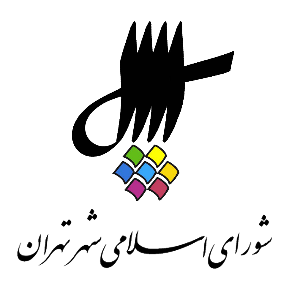 عناوین مندرجاتاعلام رسمیت جلسه و قرائت دستورقرائت آیاتی از کلام الله مجیدبیانات جناب آقای محسن هاشمی رفسنجانی، رئیس محترم شورای اسلامی شهر تهرانتذکرات اعضای شورا آقایان و خانم‌ها: علی اعطا، الهام فخاری، زهرا نژاد بهرامارائه‌‌ی گزارش توسط جناب آقای سید حسن رسولی خزانه‌‌دار محترم شورای اسلامی شهر تهران، در خصوص حساب‌‌های درآمد و هزینه‌‌ی شهرداری تهران در سه ماهه‌‌ی فروردین، اردیبهشت و خرداد سال جاریبررسی طرح الزام شهرداری تهران به تعیین تکلیف پروانه‌‌ی عملیات ساختمانی و گواهی پایان کار کلیه‌‌ی ساختمان‌‌های در تملک شهرداری تهران به شماره‌ی ثبت 3853/160 مورخ 22/2/98 و قرائت گزارش کمیسیون اصلی، شهرسازی و معماری، به شماره‌ی ثبت 8586/160 مورخ 3/4/98اعلام ختم جلسه و تاریخ تشکیل جلسه آینده1. اعلام رسمیت جلسه و قرائت دستوررئیس {محسن هاشمی رفسنجانی} ـ بفرمایید، خواهش می‌‌کنم 18 نفر هستیم، جلسه رسمی است. خواهش می‌‌کنم اعضا سر جای‌‌ خود بنشینند. خبرنگارها خواهش می‌‌کنم جلسه را ترک کنند. خواهش می‌‌کنم. خانم نژاد بهرام بفرمایید. بفرمایید. منشی {زهرا نژاد بهرام} ـ بسم الله الرحمن الرحیم. رئیس {محسن هاشمی رفسنجانی} ـ بگویید، شما بگویید. منشی {زهرا نژاد بهرام} ـ بسم الله الرحمن الرحیم. با عرض سلام خدمت همکاران گرامی، حاضران در جلسه، مهمانان عزیز، اهالی رسانه و تبریک میلاد با سعادت حضرت امام رضا، امام هشتم به همه‌‌ی همکاران و مردم شریف تهران. برنامه‌‌ی صد و پنجاه و پنجمین جلسه‌‌ی رسمی پنجمین دوره‌‌ی شورای اسلامی شهر تهران، ری، تجریش که به صورت فوق‌العاده در روز یکشنبه 23 تیر ماه 1398 از ساعت 8:45 لغایت 11 در محل تالار شورا برگزار می‌‌شود، به شرح ذیل اعلام می‌‌گردد. الف. قرائت آیاتی از کلام الله مجید. ب. نطق پیش از دستور توسط سرکار خانم ناهید خداکرمی، عضو محترم شورای اسلامی شهر تهران که کنسل شد. دستور جلسه1. ارائه‌‌ی گزارش توسط جناب آقای سید حسن رسولی، خزانه‌‌دار محترم شورای اسلامی شهر تهران در خصوص حساب‌‌های درآمد و هزینه‌‌ی شهرداری تهران در سه ماهه‌‌ی فروردین، اردیبهشت و خرداد سال جاری. 2. بررسی طرح الزام شهرداری تهران به تعیین تکلیف پروانه‌‌ی عملیات ساختمانی و گواهی پایان کار کلیه‌‌ی ساختمان‌‌های در تملک شهرداری تهران، به شماره ثبت 3853 مورخ 22/2/98 و قرائت گزارش کمیسیون اصلی، شهرسازی و معماری، به شماره ثبت 8586 مورخ 3/4/98. 3. بررسی طرح الزام شهرداری تهران به ارائه‌‌ی لایحه‌‌ی فرایند صدور پروانه‌‌ی عملیات ساختمانی، به شماره ثبت 3851 مورخ 22/2/98 و قرائت گزارش کمیسیون اصلی، شهرسازی و معماری، به شماره ثبت 8564 مورخ 2/4/98. 4. رسیدگی به موضوع تشکیک در رأی‌‌گیری مربوط به پلاک ثبتی 2/7/1218 جلسه‌‌ی یکصد و پنجاه و سومین شورای اسلامی شهر تهران. 5. بررسی پلاک‌‌های ثبتی42/6812، 16209/45، 9276/8، 36/553/3467، 199/3914، 1/26354/37، 2/26354/37، 41939/70، 13/3558، 1/9/3416 و پلاک ثبتی 11/6240 با توجه به نظریه‌‌ی کمیسیون ماده‌ی 7 آیین‌‌نامه‌‌ی اجرایی ماده‌ی 1 قانون اصلاح لایحه‌‌ی قانونی حفظ و گسترش فضای سبز در شهرها و قرائت گزارش کمیسیون شهرسازی و معماری.2. قرائت آیاتی از کلام الله مجیدمنشی {زهرا نژاد بهرام} ـ در خدمت قاری محترم قرآن، جناب آقای مرتضی خلیلی هستیم. ایشان متولد سال 1357 بوده و از کارمندان شهرداری تهران می‌‌باشند. ایشان نفر اول مسابقات قرآنی شهرداری تهران در سال 98، نفر سوم مسابقات قرآنی شهرداری تهران در سال 92 و مسئول دارالقرآن کمیته‌‌ی امداد امام خمینی و دارالقرآن کانون بسیج شهرری هستند. بفرمایید آقای خلیلی. مرتضی خلیلی {قاری قرآن} ـ خواهش می‌‌کنم. بِسْمِ اللَّهِ الرَّحْمنِ الرَّحيمِ. صلواتی ختم بفرمایید.(حضار صلوات فرستادند).اعوذبالله من الشیطان الرجیم.بِسْمِ اللَّهِ الرَّحْمنِ الرَّحيمِ.كَلاَّ إِنَّ كِتابَ الْأَبْرارِ لَفي‏ عِلِّيِّينَ * وَ ما أَدْراكَ ما عِلِّيُّونَ * كِتابٌ مَرْقُومٌ * يَشْهَدُهُ الْمُقَرَّبُونَ * إِنَّ الْأَبْرارَ لَفي‏ نَعيمٍ * عَلَى الْأَرائِكِ يَنْظُرُونَ * تَعْرِفُ في‏ وُجُوهِهِمْ نَضْرَةَ النَّعيمِ * يُسْقَوْنَ مِنْ رَحيقٍ مَخْتُومٍ * خِتامُهُ مِسْكٌ وَ في‏ ذلِكَ فَلْيَتَنافَسِ الْمُتَنافِسُونَ * وَ مِزاجُهُ مِنْ تَسْنيمٍ * عَيْناً يَشْرَبُ بِهَا الْمُقَرَّبُونَ *بِسْمِ اللَّهِ الرَّحْمنِ الرَّحيمِإِنَّا أَعْطَيْناكَ الْكَوْثَرَ * فَصَلِّ لِرَبِّكَ وَ انْحَرْ * إِنَّ شانِئَكَ هُوَ الْأَبْتَرُ *صدق الله العلی العظیم.(حضار صلوات فرستادند).رئیس {محسن هاشمی رفسنجانی} ـ احسنت، خیلی ممنون، لطف فرمودید.3. بیانات محسن هاشمی رفسنجانی، رئیس شورای شهر تهرانرئیس {محسن هاشمی رفسنجانی} ـ بسم الله الرحمن الرحیم. زادروز و تولد امام هشتم شیعیان، علی بن موسی الرضا علیه السلام را به همه‌‌ی شما بزرگواران و مردم تهران تبریک می‌‌گویم و گرامی می‌‌داریم این روز را. واقع شدن مزار مطهر ایشان در ایران که به عنوان یک نگینی همچنان می‌‌درخشد و باعث آرامش ایرانیان است و عملکرد متفاوتی که این بزرگوار چه در سیره‌‌ی سیاسی و در چه سیره‌‌ی عملی از خود بروز دادند، درس‌‌های بزرگی برای جامعه‌‌ی ما دارد. همان‌طور که مستحضر هستید، ایشان پیشنهاد ولایتعهدی خلیفه‌‌ی عباسی را علی رغم اینکه هم پدر ایشان و هم پدربزرگ ‌‌ایشان، توسط خلفای مربوطه به شهادت رسیده بودند را پذیرفتند و این را به دلیل رعایت مصلحت جامعه‌‌ی اسلامی و شیعیان مطرح کردند و در دوران مأمون که این خلافت پذیرفته شد، یکی از شاخص‌ترین نمادهای عقلانیت و عمل‌‌گرایی را در معرض دید عموم در تاریخ اسلام گذاشتند و اگر چه در همان موقع هم شیعیان تندرو و غلوکنندگانی بودند که این تصمیم امام رضا را نمی‌‌توانستند بپذیرند و برآشفتند، ولی در دوران کوتاهی که ایشان این ولایتعهدی را و این مسئولیت را پذیرفته بودند، شاهد افزایش آزادی‌‌های اجتماعی و دینی بودیم و بهبود زیادی در عملکرد دولت عباسی و حکومت عباسی مشاهده شد. ان‌‌شاءالله که ما بتوانیم ایشان را الگو قرار بدهیم و از مسیر عقلانیت، عمل‌‌گرایی و اخلاق‌‌مداری بتوانیم تأثیرگذار در جامعه‌‌ی امروز خودمان باشیم. و السلام علیکم و رحمه الله و برکاته.4. تذکرات اعضای شورا: علی اعطا، الهام فخاری، زهرا نژاد بهرامرئیس {محسن هاشمی رفسنجانی} ـ خواهش می‌‌کنم تذکرها را بفرمایید.منشی {زهرا نژاد بهرام} ـ بله خانم خداکرمی سخنرانی داشتند که کنسل شد. جناب آقای اعطا. علی اعطا {عضو شورا} ـ بسم الله الرحمن الرحیم. سلام عرض می‌‌کنم خدمت همکاران محترم. تذکر من در رابطه با صدور یک پروانه‌‌ی ساختمان بلندمرتبه در حریم دریاچه‌‌ی خلیج فارس هست در زمانی که بلندمرتبه‌‌سازی ممنوع بوده و در واقع تداوم عملیات اجرایی در این محدوده که متن را قرائت می‌‌کنم. البته موضوع مربوط به سال 95 و 96 هست که خب همچنان ادامه پیدا کرده. دریاچه‌‌ی خلیج فارس یکی از جاذبه‌‌های گردشگری در منطقه‌‌ی 22 تهران است که ساخت و سازهای بی‌‌رویه، بی‌‌ضابطه و عمدتاً بلندمرتبه در اطراف آن، صدمات جدی به دید و منظر آن زده است. شهرداری منطقه‌‌ی 22 در تاریخ‌‌های 5/11/95 و 11/5/96 اقدام به صدور پروانه‌‌ی ساختمانی و پروانه‌‌ی تغییر نقشه، برای ملکی واقع در شمال شرق دریاچه‌‌ی شهدای خلیج فارس کرده است. حالا من این‌‌جا شماره‌‌ی پرونده را قرائت نمی‌‌کنم، بعداً در مکاتبه خدمت‌‌ شما تقدیم می‌‌کنم. بر اساس پروانه‌‌های صادر شده در این ملک، اجازه‌‌ی ساخت مجتمع تجاری اداری در 31 طبقه، 21 طبقه روی همکف و 9 طبقه در زیر زمین صادر شده. این در حالی است که در آن تاریخ بر اساس مصوبه‌‌ی شورای عالی شهرسازی، صدور مجوز بلندمرتبه‌‌سازی، یعنی صدور پروانه‌‌ی ساختمان 12 طبقه به بالا، ممنوع شده بود. بر اساس بند 1/1 مصوبه‌‌ی شورای عالی شهرسازی و معماری ایران در خصوص مغایرت‌‌های طرح تفصیلی شهر تهران با طرح جامع در تاریخ 28/7/93 هرگونه بلندمرتبه‌‌سازی یعنی 12 طبقه و بیشتر در شهر تهران ممنوع شده است. شهرداری منطقه اخیراً در پاسخ به مکاتبه‌‌ی انجام شده، صدور پروانه‌‌ی ساختمانی این ملک را بر اساس قرارداد منعقده فی ما بین مالک و شهرداری در تاریخ 22/3/92 توجیه کرده است. بر اساس این قرارداد 7198 متر مربع از 11174 متر مربع زمین ملک مذکور به شهرداری تهران منتقل شده و شهرداری به صدور پروانه متعهد شده است. این در حالی است که پروانه‌‌ی ساختمانی ملک در تاریخ 5/11/95 با تراکم 1065 درصدی و بر اساس تصمیم شورای معماری منطقه در تاریخ 17/6/95 پس از ممنوعیت بلندمرتبه‌‌سازی اتفاق افتاده. در واقع قرارداد منعقده باید بعد از مصوبه‌‌ی شورای عالی باطل می‌‌شد. حتی در صورتی که مصوبه‌‌ی شورای عالی شهرسازی در خصوص ممنوعیت بلندمرتبه‌‌سازی را نادیده بگیریم، بر اساس ضوابط طرح تفصیلی تهران در پهنه‌‌ی وقوع ملک، یعنی S121، حداکثر تراکم مجاز در این ملک برابر 750 درصد است. اما پروانه‌‌ی صادره دارای 315 درصد اضافه تراکم غیرمجاز نسبت به ضوابط طرح تفصیلی است. نکته‌‌ی بسیار مهم در خصوص این ملک محل قرارگیری آن است. این ملک در فاصله‌‌ی حدود 90 متری پیاده‌‌راه اطراف دریاچه‌‌ی خلیج فارس قرار گرفته است. در واقع در صورت احداث، این مجتمع که در حال حاضر در مرحله‌‌ی گودبرداری قرار دارد، نزدیکترین ساختمان به دریاچه خواهد بود و به دید و منظر دریاچه آسیب جدی وارد خواهد کرد و باعث ضایع شدن حقوق عمومی شهروندان می‌‌شود. بر اساس موارد عنوان شده، لازم است شهرداری منطقه، ضمن جلوگیری از هرگونه ساخت و ساز بلندمرتبه‌‌ی غیرقانونی و پیگیری حقوقی موضوع، علاوه بر پیگیری‌‌های لازم در خصوص تخلفات صورت گرفته در این ملک و برخورد با متخلفین، اقدامات مقتضی جهت لغو احتمالی مجوز ساخت و ساز را انجام دهد. خیلی متشکر. منشی {زهرا نژاد بهرام} ـ سرکار خانم فخاری. الهام فخاری {عضو شورا} ـ به نام خدا. با شادباش زادروز امام هشتم، آقا امام رضا خدمت همه‌‌ی حضار و همه‌‌ی شهروندان. تذکر بنده در خصوص وضعیت مدیریت پسماند شهر تهران هست و حوزه‌‌ی پیگیری را معاونت خدمات شهری و معاونت اجتماعی فرهنگی می‌‌دانم. بدین وسیله به شهرداری تهران متذکر می‌‌شوم بازنگری و بهبود الگوی مدیریت پسماند که از جمله مسئله‌‌های کلیدی مدیریت شهری ابرکلان شهر تهران به شمار می‌‌رود، همچنان دچار توقف و تعلیق است. وضعیت پسماند نه تنها مسئله‌‌ی محیط زیستی، بلکه خدماتی و بلکه اجتماعی است. بی‌‌توجهی به اصلاح نظام مدیریت پسماند تهران به وضعیت شهرستان‌‌ها، شهرها و روستاهای استان تهران هم آسیب رسانده. نظام مدیریت پسماند در تهران هنوز نه در سامانه‌‌های برخط و پورتال، نه در کسب و کارهای مجازی اپلیکیشن‌‌ها و نه در فرایند عملیات شهری تحول نیافته. سامانه‌‌های تبلیغاتی و رسانه‌‌ای و آموزش شهروندی هم تحرکی در این موضوع ندارند و تنها در خصوص قیمت‌‌های فی ما بین کارفرما که شهرداری هست و پیمانکاران اصلاح صورت گرفته. با توجه به چند جانبه‌‌ بودن پیامدهای اجتماعی و ضرورت‌‌های سلامت شهری، ضرورت دارد شهرداری در خصوص تحول مدیریت پسماند تهران گزارشی از وضعیت ارائه کند. من به عنوان نمونه از دوستان خواهش می‌‌کنم که از موضع یک شهروندی که می‌‌خواهد در مورد پسماند از شهرداری در واقع اطلاعات بگیرد، به سامانه‌‌های در واقع برخط و فضاهای اطلاع‌‌رسانی شهرداری مراجعه کنید. ببینید آیا واقعاً فرایند در دسترس و اطلاعات کافی برای اینکه شما چگونه بتوانید در واقع پسماند تر و خشک را جداسازی کنید و چگونه تحویل بدهید، آیا تعریف و برنامه‌‌ی مشخصی ملاحظه می‌‌فرمایید؟ چنین وضعیتی نیست و نیاز به این هست که یک برنامه‌‌ی جامع تحول در این خصوص ارائه بشود. جزء برنامه‌‌های شهرداران منتخب در واقع این شورا هم تحول در حوزه‌‌ی پسماند بود. سپاسگزارم. منشی {زهرا نژاد بهرام} ـ بسم الله الرحمن الرحیم. من هم یک تذکر دارم. موضوع من، تذکر در ارتباط با در واقع محور خلازیر در منطقه‌‌ی 19 هست. لازم است که قبل از اینکه متن تذکر را قرائت کنم سه نکته را اشاره کنم. مسئله‌‌ی اصلی توجه به طرح‌‌های توسعه‌‌ی شهری است. ضرورت توجه به اراضی رها شده است که در محدوده‌‌ی شهری حاصل شده و ساماندهی فضاهای بی‌‌دفاع شهری و در واقع ساماندهی مشاغل مزاحم یا در واقع دارای آلایندگی است. مسئله‌‌ی اصلی ما در این چهار تا حوزه تعریف می‌‌شود. ناحیه‌‌ی 3 منطقه‌‌ی 19 شامل چهار محله است. 50 درصد محدوده، وقفی هست، 50 درصد بقیه دارای اسناد مالکیت است. حدود 37 کوره‌‌ی آجرپزی در این محدوده وجود دارد. از این 37 کوره‌‌ی آجرپزی، 8 کوره ساماندهی شده است اما بقیه‌‌ی آن به شکل اراضی رها شده تبدیل شده به مأمنی برای در واقع تخلفات احتمالی و بروز ناامنی در محدوده. به خاطر همین دادستانی ورود پیدا می‌‌کند و برای ساماندهی این حوزه با محور خلازیر شروع می‌‌کند. محور خلازیر در واقع محدوده‌‌ی قطب ساماندهی ضایعات تهران است. یعنی در واقع در آن محدوده تمام ضایعات مربوط به شهر تهران، آن‌‌جا تفکیک‌‌های آن انجام می‌‌شود و فروش آن به انجام می‌‌رسد. وقتی که دادستانی ورود پیدا می‌‌کند، یک زمانی را برای شهرداری تهران مشخص می‌‌کند که این‌ها را شناسنامه‌‌دار کند. بر مبنای شناسنامه‌‌ی این‌ها در واقع عملیات ساماندهی شروع شود و بوستان ایرانیان که قرار است محور جنوبی خلازیر را در اختیار بگیرد، احداث شود. مبنای زمان‌‌بندی برای ساماندهی و شناسنامه‌‌دار کردن این مکان‌‌های تجاری که در واقع عرض کردم خدمت شما، کار قطب ضایعات تهران هستند را انجام بدهد، خرداد ماه بوده. ولی متأسفانه به رغم پیگیری‌‌های متعددی که صورت گرفته ما همچنان منتظر در واقع ساماندهی و تعیین تکلیف محور خلازیر جنوبی هستیم، یک. دو، تعیین تکلیف اراضی رها شده که به واسطه‌‌ی توسعه‌‌ی شهر در منطقه‌‌ی محدوده‌‌ی 19 ایجاد شده و 37 کوره‌‌ی آجرپزی که به شکل املاک رها شده حضور دارند. سه، ساماندهی مشاغل مزاحم در محدوده و چهار، بهبود شرایط کیفیت زندگی و زیست در محدوده‌‌ی ناحیه‌‌ی 3 منطقه‌‌ی 19 هست. متشکرم.5. ارائه‌‌ی گزارش توسط سید حسن رسولی خزانه‌‌دار شورای اسلامی شهر تهران در خصوص حساب‌‌های درآمد و هزینه‌‌ی شهرداری تهران در سه ماهه‌‌ی فروردین، اردیبهشت و خرداد سال جاریمنشی {زهرا نژاد بهرام} ـ ارائه‌‌ی گزارش توسط جناب آقای سید حسن رسولی خزانه‌‌دار محترم شورای اسلامی شهر تهران، در خصوص حساب‌‌های درآمد و هزینه‌‌های شهرداری تهران در سه ماهه‌‌ی فروردین، اردیبهشت و خرداد سال جاری. در خدمت آقای رسولی هستیم. سید حسن رسولی {عضو شورا} ـ بسم الله الرحمن الرحیم. سالروز میلاد مسعود حضرت ثامن الحجج، امام علی بن موسی الرضا علیه السلام را خدمت همکاران محترم تبریک و تهنیت عرض می‌‌کنم. برای اینکه در وقت صرفه‌‌جویی شود، گزارش حساب درآمد هزینه‌‌ی سه ماهه را تقدیم می‌‌کنم. شهروندان محترم پایتخت، اعضای محترم شورای اسلامی شهر تهران. در اجرای مفاد ماده‌‌ی 79 قانون شهرداری و تبصره‌‌ی ذیل ماده‌‌ی 6 آیین‌‌نامه‌‌ی نحوه‌‌ی هزینه‌‌کرد بودجه‌‌ی شوراهای اسلامی کشور مصوب سال 92 هیئت وزیران، به عنوان خزانه‌‌دار شورای شهر گزارش حساب‌‌های درآمد و هزینه‌‌ی شهرداری تهران و ارزیابی میزان انطباق آن با بودجه‌‌ی مصوب سال 98 را در سه ماهه‌‌ی فروردین، اردیبهشت و خرداد به استحضار می‌‌رسانم. الف. عملکرد حساب درآمد. شهرداری تهران بر اساس بودجه‌‌ی مصوب شورا موظف بوده است در برش عملکردی سه ماهه‌‌ی خود نسبت به تأمین منابع مالی در سقف 4707 میلیارد تومان اقدام کند. در سه ماهه‌‌ی فروردین و اردیبهشت و خرداد 98 مبلغ 4488 میلیارد تومان، یعنی معادل 95 درصد این رقم پیش‌‌بینی شده‌ی در بودجه‌‌ی 98 محقق شده است. بر این اساس طی سه ماهه‌‌ی مذکور با 218 میلیارد تومان عدم تحقق درآمدهای سه دوازدهم روبه‌‌رو هستیم. ب. درآمد حاصل از واگذاری دارایی‌‌های سرمایه‌‌ای. در حقیقت در سرفصل‌‌های بعدی اجزاء این حساب درآمدی را عرض می‌‌کنم. این سرفصل که عمدتاً مربوط به عوارض تغییر کاربری، واگذاری مازاد تراکم مجاز و فروش اموال و املاک شهرداری و نیز وصول مطالبات می‌‌باشد. در این بخش مبلغ وصولی 2699 میلیارد تومان است که نسبت به رقم مصوب، یعنی 2087 میلیارد تومان، معادل 129 درصد درآمد پیش‌‌بینی شده‌‌ی شورا در سند بودجه‌‌ی سال 98 محقق شده است. به عبارتی این سرفصل، 29 درصد مازاد تحقق نسبت به اجازه‌‌ی داده‌‌ شده‌‌ی شورا در بودجه‌‌ی 98 به شهرداری را نشان می‌‌دهد. ج. سرفصل منابع حاصل از تملک دارایی‌‌های مالی. منابع و درآمدهای حاصل از این ردیف شامل استقراض بانکی و سایر روش‌‌های تأمین مالی است. کل رقم مصوب در این ردیف، 3125 میلیارد تومان بوده است، عذر می‌‌خواهم 301 میلیارد و250 میلیون تومان بوده است. مبلغ تحقق یافته فقط کمی بیش از 74 میلیارد تومان بوده است. یعنی معادل 24 درصد مجوز داده شده‌‌ی شورا در بودجه‌‌ی سال 98، شهرداری برای این سه ماهه از این منبع استفاده کرده است. در صورتی که شهرداری مجاز به استفاده‌‌ی 6 درصد کل بودجه‌‌ی سه دوازدهم خود از این محل بوده است. رقم مذکور نشان‌‌دهنده‌‌ی استفاده‌‌ی فقط 1.6 درصدی کل بودجه‌‌ی سه دوازدهم دوره‌‌ی مورد نظر گزارش از این محل می‌‌باشد.تحلیل و ارزیابی. با کمال تأسف و علی رغم همه‌‌ی پیگیری‌‌هایی که من انجام دادم و تذکر هم در صحن رسمی شورا دادم و بر خلاف وظیفه‌‌ای که ماده‌‌ی 79 بر عهده‌‌ی شهرداری قرار داده است، از ارائه‌‌ی گزارش هزینه یعنی حساب هزینه به دلایلی که عرض می‌‌کنم معذور هستم و علت آن هم این است که دریافت نکردم. بنابراین تحلیل و ارزیابی که در انتها خدمت‌‌ شما تقدیم می‌‌کنم صرفاً در مورد حساب درآمد هست. تحلیل و ارزیابی. 1. بر اساس اعلام کتبی شهرداری به منظور کنترل دقیق منابع و مصارف، تخصیص اعتبار در تیر ماه امسال از سوی کمیته‌‌ی تخصیص به مراکز هزینه اعلام گردیده است. بر این اساس متأسفانه بر خلاف نص صریح ماده‌‌ی 79، هیچ رویداد هزینه‌‌ای در گزارش دریافتی از شهرداری درج نگردیده است. این نحوه‌‌ی ثبت حساب‌‌های هزینه نه تنها مغایر با ماده‌‌ی قانونی مذکور است، بلکه با بند الف تبصره‌‌ی 2 بودجه‌‌ی سال 98 نیز کاملاً مغایر هست. جهت مزید استحضار دوستان، متن بند الف تبصره‌‌ی 2 بودجه‌‌ی سال 98 را قرائت می‌‌کنم. شهرداری تهران موظف است، الف. جلسات کمیته‌‌ی تخصیص منابع نقد و غیرنقد را حداقل یک بار در هر ماه برگزار و گزارش این جلسات شامل تخصیص اعتبار بر مبنای پیش‌‌بینی تحقق منابع عمومی و اختصاصی و اولویت‌‌بندی مصارف را به صورت ماهیانه به شورای اسلامی شهر تهران ارائه کند که عرض کردم اقدام نشده است و نیز ماده‌‌ی 39 برنامه‌‌ی پنج ساله‌‌ی سوم شهرداری، مرتبط با تکالیف شهرداری در خصوص مبادله‌‌ی به موقع موافقتنامه‌‌ها و تشکیل به موقع کمیته‌‌ی تخصیص نیز این عدم ارائه‌‌ی گزارش حساب هزینه‌‌ای مغایرت دارد. ماده‌ی 39 برنامه‌‌ی سوم را قرائت می‌‌کنم. به منظور بهره‌‌برداری بهینه از اعتبارات و درآمدها و منابع اعم از نقد و غیرنقد، تعیین اولویت مصرف منابع و تخصیص اعتبارات مبتنی بر ارزیابی پروژه‌‌ها و فعالیت‌‌ها، کمیته‌‌ی تخصیص با ترکیب اعضای زیر تشکیل می‌‌گردد که 8 عضو در حقیقت شورا تعیین کرده است. کمیته‌‌ی مذکور موظف است ... ریاست این کمیته با جناب آقای شهردار هست ... در بازه‌‌های زمانی حداکثر یک ماهه و با توجه به میزان وصولی و تحقق درآمدها اعم از نقد و غیرنقد، مصوب ضمن بررسی گزارش عملکرد واحدهای اجرایی در زمینه‌‌‌ی فعالیت‌‌های هزینه‌‌ای جاری، یعنی نگهداشت شهر و پیشرفت‌‌های فیزیکی پروژه‌‌های تملک دارایی‌‌های سرمایه‌‌ای و مالی نسبت به تعیین اولویت و تخصیص اعتبارات بودجه‌ی مصوب سالانه اقدام کند و سهم اعتبارات نقدی و غیرنقدی کلیه‌‌ی ردیف‌‌های هزینه‌‌ای و تملک دارایی‌‌های سرمایه‌‌ای و مالی برای هر یک از حوزه‌‌های اجرایی را تعیین کند. هرگونه پرداخت و ایجاد تعهد، بدون مجوز کمیته‌‌ی تخصیص ممنوع است. تبصره، نظارت بر روند تخصیص نقدینگی بر عهده‌‌ی کمیته‌‌ی تخصیص است. ملاحظه می‌فرمایید که هم ماده‌‌ی 39 قانون برنامه‌‌ی سوم و هم بند الف تبصره‌‌ی 2 متأسفانه به مرحله‌‌ی اجرا در نیامده است. 2. سهم درآمدهای نقدی حاصله 77 درصد و سهم درآمدهای غیرنقد 23 درصد از کل درآمدهای سه ماهه است. 3. درآمد حاصل از واگذاری دارایی‌‌های سرمایه‌‌ای شامل عوارض تغییر کاربری، واگذاری مازاد تراکم مجاز، فروش اموال و املاک شهرداری و وصول مطالبات از اشخاص حقیقی و حقوقی را شامل می‌‌گردد. شهرداری برای سه ماهه‌‌ی مذکور 2699 میلیارد تومان از رقم مصوب سه ماهه‌‌ی 2087 میلیارد تومان را یعنی معادل 129 درصد همان‌طور که عرض کردم از این محل تحصیل درآمد کرده. هر چند در ظاهر مازاد 29 درصدی تحقق درآمد از این محل ممکن است نقطه‌‌ی ضعف شهرداری به حساب آید، لکن از آن‌‌جا که قریب به 9800 میلیارد تومان از طریق تهاتر بدهی‌‌های معوقه‌‌ی دستگاه‌‌های دولتی با خزانه‌‌ به دست آمده است این مازاد منابع در واقع نقطه‌‌ی قوت عملکردی شهرداری تهران است. 9800 میلیارد ریال است که من اصلاح می‌‌کنم در حقیقت حدود 1000 میلیارد تومان فقط شهرداری خوشبختانه طی این سه ماهه توانسته است با تعامل خوب با دولت نسبت به وصول مطالبات خود اقدام کند. 4. کما فی السابق به آقای شهردار یادآوری می‌‌کنم که با اصلاح رویه‌‌های جاری نسبت به ثبت ماهیانه‌‌ی وقایع مالی حساب‌‌های درآمد و هزینه‌‌ی شهرداری و اعلام آن تا قبل از فرارسیدن پانزدهم ماه بعد وفق ماده‌‌ی 79 اقدام کند. ملاحظه می‌‌فرمایید که بر خلاف نص صریح من امروز گزارش سه ماهه را دارم خدمت‌‌ شما عرض می‌‌کنم آن هم فقط گزارش درآمد. تشکیل ستاد کاهش هزینه‌‌های جاری در سطوح گوناگون سازمانی و مدیریتی به موازات فعال‌تر ساختن ستادهای درآمد توصیه می‌‌گردد. ما در همه‌‌ی مناطق و سازمان‌‌ها ستاد درآمد داریم. اما مابه ازای تلاشی که برای کسب درآمد صورت می‌‌گیرد در جهت صرفه‌‌جویی در هزینه‌‌ها فاقد مرجع تصمیم‌‌گیر و سیاست‌‌گذار هستیم. 5. از آن‌‌جا که عملکرد حساب هزینه‌‌ای سه ماهه را دریافت نکرده‌‌ام، امکان اظهار نظر درباره‌‌ی ترکیب هزینه‌‌ها و نسبت‌‌های هزینه‌‌های جاری و عمرانی این حساب که شاخص بسیار مهمی به شمار می‌‌آید، برای من فراهم نیست. متشکرم. رئیس {محسن هاشمی رفسنجانی} ـ خیلی ممنون. منشی {زهرا نژاد بهرام} ـ متشکر، سؤالی ... چشم. به ترتیب شماره‌‌هایی که زده شده، آقای فراهانی. مجید فراهانی {عضو شورا} ـ خب بسم الله الرحمن الرحیم. تشکر می‌‌کنم از جناب آقای رسولی به خاطر گزارشی که ارائه کردند. دو تا مطلب را این گزارش حائز اهمیت هست که من خواهش می‌‌کنم آقای رسولی اگر توضیحاتی در این خصوص دارند بفرمایند. مطلب اول این است که علی رغم تحقق 95 درصدی بودجه بر اساس سه دوازدهم ما شاهد کسری سرجمع عملکردی 26 درصدی در بخش کل درآمدها هستیم. این کسری عملاً باعث شده که ما شهرداری کسری عملکرد خود را از محل مازاد عملکرد 29 درصدی واگذاری دارایی‌‌های سرمایه‌‌ای، یعنی بحث عوارض ساختمانی، مازاد تراکم مجاز و غیره جبران کند. هر چند این روند منجر شده که منابع مورد نیاز برای شهرداری تهران در 3 ماه نخست سال 98 تأمین شود، اما نهایتاً این روند باعث تکیه‌‌ی شهرداری به منابع ناپایداری می‌‌شود که همه‌‌ی ما به آن انتقاد داشتیم و معتقد بودیم که این منابع ناپایدار باید سهم آن کم شود و ما تکیه‌‌ی شهرداری به منابع پایدار صورت بگیرد. به هر حال ما می‌‌دانیم که این عدم تحقق 26 درصد از منابع بودجه در بخش درآمدها متأثر از فضای اقتصاد کلان کشور و اثرات تحریم‌‌ها بر اقتصاد شهری هست و همین اثر هم سبب شده تا ما مازاد عملکرد سه ماهه‌‌ی نخست را در بخش غیرنقدی تأمین منابع شهرداری شاهد باشیم که ما در برابر آن بخشی از تحقق منابع نقدی را با کسری عملکرد 2970 میلیارد ریالی ما عملاً مواجه بودیم. مطلب دوم آنچه که مورد انتظار اعضای شورا هست این هست که ما برای اینکه قانون اجرا شود و گزارشات شفاف و قابل بحث را ما در شورا داشته باشیم، خزانه‌‌دار محترم به جای اینکه گزارشات در سرجمع منابع و هزینه‌‌ها ارائه شود، زیر عنوان‌‌های اصلی منابع و مصارف هم تهیه و ارائه شود تا اعضای شورا و هم شهروندان معزز شفاف و دقیق بدانند که چه سهمی از منابع حاصل سه ماهه‌‌ی اول از محل سهم مالیات ارزش افزوده تأمین شده، چه سهمی از محل تراکم مجاز بوده یا مثلاً چه سهمی از عوارض پسماند محقق شده و در برابر در بحث هزینه‌‌ها هم چه میزان صرف پرداخت حقوق و دستمزد شده، چه مقدار صرف نگهداشت شهر شده و چه مقدار سهم پروژه‌‌های عمرانی و توسعه‌‌ی شهر شده. یعنی ما نیازمند یک سطح پایین‌تر هستیم تا دقیقاً بدانیم که منابع و مصارف با جزئیات بیشتری ارائه شود که بتوانیم تحلیل کنیم. به هر حال مطمئنا ارائه‌‌ی گزارشات جامع و تفصیلی حق شورا و شهروندان هست و با این ارائه‌‌ی گزارشات جامع می‌‌شود درباره اداره‌‌ی مناسب و بهینه‌‌ی مالی شهری اظهار نظر کرد. منشی {زهرا نژاد بهرام} ـ خیلی متشکر. آقای میرلوحی. سید محمود میرلوحی {عضو شورا} ـ بسم الله الرحمن الرحیم. من هم از جناب آقای رسولی خزانه‌‌دار محترم تشکر می‌‌کنم به خاطر گزارش خوب‌‌ ایشان و هم از دوستان و همکاران در شهرداری که بالاخره چون این رویه خب در گذشته که نبوده متأسفانه امروز تا به جریان بیافتد و به نورم و به یک قاعده تبدیل شود ... ولی خواهشم این است که همین‌طور که ملاحظه می‌‌کنید، می‌‌شود با امروز 23 روز ما از در واقع آن سه ماهه گذشتیم ولی می‌‌بینیم که می‌‌شود بالاخره اعداد و ارقام را به اطلاع عموم رساند. حالا چند روز آن هم که در مسیر اداری بوده. لذا همین‌جا هم الان هم آقای زارعلی تشرف دارند و هم آقای عرب و دوستان و همکاران‌‌ ایشان. ما خواهش می‌‌کنیم که یک مقداری جدی‌تر اگر عمل شود، این پیشنهاداتی که آقای دکتر فراهانی به درستی دادند عملی می‌‌شود. یعنی ما هم درآمدهایمان را لااقل در 10 سرفصل ... من استدعا می‌‌کنم از جناب آقای رسولی که در 10 سرفصل اخیراً یک نقدی را یکی از دوستان کرد وقتی من در جایی به خبرنگاری گفتم که ما داریم گزارش می‌‌دهیم، گفت حالا این گزارش‌‌های شما بر افکار عمومی بالاخره چه تأثیری دارد، اینکه حالا می‌‌فرمایید که 4000 و مثلاً 700 میلیارد قرار بوده شود حالا شده مثلا 4400 میلیارد، خیلی خب حالا که چه؟ اما وقتی که شما بفرمایید که بالاخره در 10 سرفصل مهم، مثل تغییر کاربری مجاز، مثل پسماند، مثل عرض کنم خدمت‌‌ شما که ارزش افزوده در این سرفصل‌‌ها 10 تا من خواهش می‌‌کنم این‌ها بیاید یا در هزینه‌‌ها همین‌طور آن مهم‌‌های آن، حالا آن‌‌هایی که هزینه‌‌ی آن زیر 1 درصد است کاری نداریم. ولی آن اقلام عمده‌‌ی هزینه‌‌ که بالای 1 درصد مصرف داشته در شهرداری، ما چه اشکالی دارد در 10 سرفصل بیاییم به اطلاع مردم برسانیم. علی ای حال، من فکر می‌‌کنم امروز وقتی این‌‌جا با همه‌‌ی فراز و فرودی که ما در این 3 ماه‌‌ داشتیم، بحث لایحه‌ی عوارض پروانه‌‌ را خب دیدیم با چه مسیری طی شد و عملاً یک ماه درآمدها و ورودی ما متوقف شد. ولی امروز وقتی ما می‌‌شنویم که با این فراز و فرودها 95 درصد محقق شده، من به نظرم می‌‌آید که این امید را به ما می‌‌دهد که دوستان و همکاران ما و شهرداری احساس کنیم می‌‌توانیم در این شهر با شرایط سخت اقتصادی امروز ان‌‌شاءالله کارهای بزرگ را می‌‌شود انجام داد. برویم در فکر اینکه اولویت‌‌ها و عرض کنم مسائلی که به عنوان اصول کلی سیاست‌‌ها و برنامه‌‌های سوم اعلام شده دنبال کنیم. کار اصلی‌‌ خود را متوقف نکنیم. گاهی وقت‌‌ها اگر ورودی درآمدها دچار تنشی می‌‌شود یک توقفی پیدا می‌‌کند، یک وقت باعث نشود که ما سیا‌‌ست‌‌های‌‌ خود و تصمیمات عمده‌‌ی خود را تغییر دهیم. به هر حال شما اگر ملاحظه کنید، می‌‌بینید در همین‌جا در حالا بحث 129 درصد درآمد دارایی‌‌ سرمایه‌‌ای، این‌ها بخشی از آن مربوط به تهاترها است. ما تشکر می‌‌کنیم از دوستان‌‌ خود که بالاخره پیگیری کردند و طی آن سال‌‌ها متأسفانه مناسبات دولت و مجلس و شهرداری مخدوش بود و کشمکش بود، خب این کار عملی نمی‌‌شد. لذا مطالبات محقق نمی‌‌شد. همین ‌‌جا هم نشان می‌‌دهد که بالاخره هم در وصول مطالبات و هم در بحث ارزش افزوده و تلاش‌‌هایی که صورت گرفت در مجلس و شورای عالی و همه‌‌ی دوستان و هم در تلاشی که همکاران ما در خزانه‌‌ی متمرکز و سامان‌‌یابی نظام درآمد ایجاد کردند به نظر می‌‌آید که بحمدالله مسیر با همه‌‌ی تنش‌‌ها و کمبودها و نواقص قابل اتکا و اعتماد است. ان‌‌شاءالله می‌‌توانیم برنامه‌‌های سال 98 را بهتر از 97 پیگیری کنیم. والسلام. منشی {زهرا نژاد بهرام} ـ آقای نظری. بشیر نظری {عضو شورا} ـ بسم الله الرحمن الرحیم. من تشکر می‌‌کنم از ارائه‌‌ی گزارش جناب آقای رسولی و همین‌طور همکاری ... و همین‌طور همکاری عزیزانمان در شهرداری. پرسش اول بنده ... البته من مواردی را که می‌‌خواستم عرض کنم بخشی از آن را دوستان فرمودند. لذا به موارد دیگر بسنده می‌‌کنم. پرسش اولم این است در مورد کمیته‌‌ی تخصیص که در ماده‌‌ی 39 برنامه‌‌ی سوم به تصویب شورا رسیده که تا این‌‌ جای سال هم دو بار این کمیته تشکیل جلسه داده این‌‌طور که پیدا است و پرسش بنده این است که آیا از رؤسای کمیسیون‌‌های تخصصی برای حضور در جلسات کمیته‌‌ی تخصیص دعوت شده یا خیر؟ چون بر اساس مصوبه‌‌ی شورا باید این اتفاق بیافتد و یکی از دغدغه‌‌های اصلی اعضای شورا این بود که گاهاً در کمیته‌‌ی تخصیص، منویات شورا در نظر گرفته نمی‌‌شود و آن چیزی را که شورا اراده بر اجرای آن داشته، در آن کمیته کاملاً نادیده گرفته می‌‌شود و کنار گذاشته می‌‌شود و آن چیزی را که خود شهرداری صلاح می‌‌داند به تصویب می‌‌رساند که خب این به نظر می‌‌رسد که خیلی هم‌‌خوانی با اراده‌‌ی مصوبه بودجه‌‌ی شورا نداشته باشد. لذا تقاضای من این هست که این را بفرمایید اگر اطلاعی از آن دارید که ما هم در مورد آن مطلع باشیم. نکته‌‌ی بعدی در مورد ردیف 210108 عوارض حذف پارکینگ هست. من پرسشم این است این عوارض حذف پارکینگی که دریافت شده، چه میزان هزینه شده برای ایجاد پارکینگ و با وجود این‌‌ که در سطح شهر تهران ما با مشکل کمبود پارکینگ مواجه هستیم چه میزان را توانستیم مجدد تأمین کنیم در محلات مختلف و مناطق مختلف شهر تهران؟ بحث بعدی در مورد ردیف 210000 و 210100 برای عوارض پروانه‌‌های ساختمانی است که با توجه به گزارشی که حضرتعالی ارائه کردید، به نظر می‌‌رسد بیش از 25 درصد پیش‌‌بینی کل تحقق این ردیف‌‌ها محقق شده در سه ماهه‌‌ی اول و خب این به نظر می‌‌رساند که درب همچنان بر همان پاشنه‌‌ی قبلی یعنی بر شهرفروشی می‌‌چرخد و ما نتوانستیم که بر نکات دیگری که تأکید داشتیم بتوانیم موفق شویم. مثلاً در مورد در همین متن گزارش شما هم بود. مثلاً در مورد درآمد حاصل از پسماند یا درآمد حاصل از پارکینگ و پارکومتر یا درآمد حاصل از طرح ترافیک یا درآمد حاصل از جریمه‌‌های راهنمایی و رانندگی، این‌ها را هنوز نتوانستیم که به عددی که مدنظر ما بود حتی نزدیک شویم و در خیلی از این جاها متأسفانه اصلاً بر اساس گزارشی که الان حضرتعالی مطرح فرمودید، شاید تا پایان سال ما حتی یک دهم پیش‌‌بینی کل ردیف را هم نتوانیم محقق کنیم. من تقاضایم این است بفرمایید چه راهکاری داریم و چه میزان می‌‌توانیم در تحقق این ردیف‌‌ها موفق باشیم؟ سپاسگزارم. منشی {زهرا نژاد بهرام} ـ خیلی متشکر. خانم آروین. منشی {بهاره آروین} ـ بسم الله الرحمن الرحیم. ضمن گرامیداشت ایام و عرض تبریک به همکاران، حضار محترم و شهروندان گرامی. من دو تا نکته دارم. یک نکته حالا آقای رسولی احتمالاً مفصلاً تصحیح می‌‌کنند، اینکه کد درآمدی یکسان شده با این عوارض مازاد تراکم، باعث یک سوء تفاهمی شده. واقعیت این است که این مازادی که این‌‌جا تحقق پیدا کرده، صرفاً ناشی از اوراق خزانه‌‌ یعنی تهاتر اوراق خزانه هست که به دلیل در واقع تخلفاتی که سالیان قبل انجام شده بوده و عوارضی پرداخت نشده بوده الان با تهاتر اسناد خزانه انجام شده. حالا آقای رسولی مفصلاً می‌‌گویند ولی یک سوء تفاهمی بود خواستم دوستان خبرنگاران حالا یک موقع این حالا توضیح مفصل‌تر را منتشر کنند. اما نکته‌‌ی خودم ناظر بر بحث هزینه‌‌ها هست و عدم در واقع یا تأخیر در ثبت گزارشی که رخ می‌‌دهد. الان دوستان ملاحظه می‌‌کنند در سه ماهه‌‌ی اول ما هیچ گزارشی از هزینه‌‌ها نداریم. این به دلیل تأخیر در فرایند است. اما این فرایند چه هست که این‌‌قدر طول می‌‌کشد؟ حتماً ما در سه ماهه‌‌ی اول، پرداخت‌‌های قابل توجهی داشتیم. چرا الان در آن گزارش ندادیم. احتمالاً استدلال شهرداری این هست که تا این اسناد برود، تأییدیه‌‌ بگیرد و ثبت در واقع نهایی شود، فرایند طولانی است. ولی من اتفاقاً می‌‌خواهم به همین اشاره کنم که این فرایندی که تأییدیه‌‌ی پس از پرداخت است و بیشتر باعث سندسازی و تغییر اسناد مطابق با قواعد ... یعنی ما در عمل معمولاً آخر سال دوستان می‌‌نشینند این‌ها را، ردیف‌‌ها را، این‌ها را یک طوری که انحراف از بودجه‌‌ی مصوب خیلی قابل توجه نباشد، اصطلاحاً می‌‌خورانند. خب این چه کاری است؟ واقعاً ما پرداخت کردیم رفته و این را هم تغییر نمی‌‌دهیم. فقط اسناد را به گونه‌‌ای در ذیل ردیف‌‌ها می‌‌گنجانیم که از سند مصوب انحراف پیدا نکند. من خواهشم این هست ... ما شورای پنجم در انتشار عمومی گزارش‌‌ها خب قدم‌‌های ارزشمندی را برداشته. ولی خیلی موقع‌‌ها عدم شفافیت در فرایند ثبت است که رخ می‌‌دهد و این‌‌جا هم همین گونه است. چه اشکالی دارد وقتی ما الان پول را پرداخت کردیم، مشخص هم هست حتماً بابت چه پرداخت کردیم. خب همان موقع ثبت شود. اصلاً این فرایند تأییدیه‌‌ی پس از پرداخت چه معنایی می‌‌دهد جز اینکه حالا مثلا تأیید نکند، پول برمی‌‌گردد؟ پول پرداخت شده رفته. ما اینکه حالا سند تأیید شود هر نوع تأییدیه‌‌ای باید قبل از پرداخت باشد نه بعد از پرداخت. وقتی شهرداری تهران در سه ماهه‌‌ی اول حتماً پرداخت‌‌های خیلی زیادی داشته، فرایند تأییدیه‌‌ی آن پس از پرداخت دیگر چه معنایی دارد؟ خب همان زمان که پرداخت می‌‌شود، ثبت کنند، گزارش هم شود. چون حتماً نمی‌‌شود گفت که هزینه‌‌های پرداختی شهرداری در سه ماهه‌‌ی اول صفر بوده آنچه که در این گزارش، گزارش شده. متأسفانه ثبت و گزارش آن دارد با تأخیر انجام می‌‌شود و این تأخیر منشأ در واقع آفات و عدم شفافیتی هست که امیدوارم که یک تدبیری اندیشه شود. سیستم حسابداری شهرداری متأسفانه این‌‌طوری است. یعنی فرایند را به گونه‌‌ای چیده است که تأییدیه‌‌های مکرری پس از پرداخت لازم شده که فرایند را طولانی می‌‌کند. در حالی که هر چه که هست باید قبل از پرداخت باشد و وقتی که دیگر پرداخت شد همان موقع گزارش آن به صورت سیستماتیک قابل ارائه باشد. متشکرم. منشی {زهرا نژاد بهرام} ـ آقای رسولی در خدمت شما هستیم. سید حسن رسولی {عضو شورا} ـ در پاسخ به سؤال برادرم آقای دکتر فراهانی عرض می‌‌کنم که همان‌طور که در گزارش خدمت‌‌ شما توضیح دادم 980 میلیارد تومان از رقم 4400 میلیارد تومان درآمد اکتسابی سه دوازدهم سال 98، بر اساس گزارشی که من از خانم هاشمی دریافت کردم، همان‌طور که خانم دکتر آروین توضیح دادند، از محل تهاتر بدهی دستگاه‌‌های دولتی که به صورت سنواتی به شهرداری بدهکار بودند با اسناد خزانه بوده است و متقابلاً از این محل استفاده شده برای تأمین هزینه‌‌هایی که قابل انجام بوده از این طریق. به خصوص پرداخت به پیمانکاران و لذا این 29 درصد مازاد در حقیقت ناشی از این محل است و آن نگرانی که آقای دکتر گفتند را سهم بیش از حد متعارفی را متوجه فروش اموال و دارایی‌‌های شهرداری نمی‌‌کند. آقای دکتر فراهانی فرمودند بهتر است که این گزارش دو حساب درآمد و هزینه با زیر فصل‌‌های آن گفته شود. آقای دکتر، این انتظار، انتظار درستی است. ولی ماده‌‌ی 79 چنین اختیاری را به بنده نداده. ماده‌‌ی 79 فقط گفته که خزانه‌‌دار گزارش درآمد هزینه را بدهد به منظور پیشیابی ماه‌‌های فراروی، هم از طرف شهرداری و هم از طرف شورا که ما با چه چالش‌‌هایی مواجه هستیم. اگر قرار بر این باشد باید یک تکلیف دیگر قانونی مشخص شود. البته بخشی از فرمایش شما را اگر ما مواجه نبودیم در این گزارش سه ماهه با عدم دریافت گزارش هزینه‌‌ای، می‌‌توانستم خدمت‌‌ شما توضیح بدهم. کما اینکه در آخرین گزارشی که فروردین ماه امسال یا اوایل اردیبهشت تقدیم کردم از بودجه‌‌ی سال 97، به طور مشخص سهم هزینه‌‌های جاری و عمرانی را خدمت شما تقدیم کردم ولی همین‌طور که عرض کردم به دلیل اینکه اساساً گزارش دریافت هزینه را به صورت کلی ندارم، طبعاً و به طریق اولی ناتوان هستم از اینکه به تفکیک هزینه‌‌های جاری و عمرانی که فرمودید توضیح بدهم. آقای مهندس میرلوحی فرمودند که در 10 تا سرفصل این درآمد و هزینه تنظیم شود. باز من عرض می‌‌کنم که چنین تکلیفی متوجه ماده‌‌ی 79 نیست. مگر اینکه عزیزان شورا در قالب طرح مصوب دیگری تکلیف دیگری را تعیین کنند و در ارتباط با آن سوء برداشتی هم که شده بود که ما چون درآمدهای نقدمان کاهش پیدا کرده بیشتر املاک را فروختیم، توضیح دادم که نه عکس آن بوده و از این جهت جای نگرانی نیست. آقای دکتر نظری، کمیته‌‌ی تخصیص اینکه تشکیل شده یا تشکیل نشده، گزارش آن به من داده نمی‌‌شود. این هم که به شورا داده شده یا نه، آقای رئیس باید توضیح بدهند. من خیلی در جریان نیستم. اما اعضای آن چون شما سؤال فرمودید که آیا از کمیسیون‌‌ها تخصصی هستند یا نه، آقای شهردار رئیس هستند، رئیس کمیسیون برنامه و بودجه‌‌ی شورا آقای مهندس الویری، معاون برنامه‌‌ریزی، توسعه‌‌ی شهری و امور شوراها نایب رئیس هستند، سرکار خانم دکتر اشرفی، معاون مالی و اقتصاد شهری، مدیرکل برنامه و بودجه دبیر است، مدیرکل خزانه‌‌داری، رئیس کمیسیون تخصصی شورا حسب مورد، یعنی اگر دستور کار جلسه‌ی کمیته‌‌ی تخصیص، تخصیص عمرانی است، حتماً باید از آقای مهندس علیخانی به عنوان رئیس کمیسیون تخصصی ما، دعوت شود و هکذا برای کمیسیون فرهنگی و سایر کمیسیون‌‌ها و معاون ذی‌ربط. اینکه چه قدر تشکیل شده یا دعوت شده یا نه، من مطلع نیستم. ضمناً در ماده‌‌ی 79 هم تکلیفی برای ذی‌حساب تعیین نشده یا به طریق اولی همین‌طوری که خدمت آقای فراهانی و آقای میرلوحی توضیح دادم واقعاً برای من با این گزارش میسر نیست که به ریز خدمت جنابعالی عرض کنم که آیا از ردیف‌‌های فراوان درآمدی که داریم که برای بعضی از آن‌‌ها ما مثل همین ردیفی که فرمودید، مصرف خاص تعیین کردیم یا برای کمیته‌‌ی سلامت و محیط زیست باز ردیف‌‌هایی دارد که درآمد اختصاصی آن‌‌ها باید صرف موارد خاص شود. چون گزارش، گزارش کلی درآمد و هزینه هست در حقیقت امکان برداشت از این گزارش نیست. هر چند که این خواسته، خواسته‌‌ی درستی است. البته باید رفت از طریق حسابرسی داخلی، از طریق ذی‌حسابانمان که باید گزارش جدول 15 را مرتباً ماهیانه به ما بدهند که متأسفانه نمی‌‌دهند. در مورد فرمایشی که خانم دکتر آروین فرمودند واقعاً من نمی‌‌دانم خانم دکتر اشرفی، چون آقای شهردار نیستند، خطابم به جنابعالی است. من سال 96 همین تذکر را دادم. کل 12 ماهه‌‌ی 97 همین تذکر را دادم و الان مجدداً در سه ماهه‌‌ی اول این تذکر را می‌‌دهم. من نمی‌‌دانم این اصلاح فرایند چه قدر برای‌‌ شما مشکل است. توضیح می‌‌دهند دوستان هم حوزه‌‌ی معاونت شما و هم حوزه‌‌ی مالی که آقای خزانه‌‌دار محترم هستند که ما چون نظام بودجه‌‌ریزی ما تعهدی است بنابراین یک همچنین نواقصی دارد. خب من و شما که این‌‌ کاره هستیم حداقل در همان حد ابلاغ اعتباری که برای مراکز هزینه می‌‌کنید این‌ها را به صورت علی الحساب بیاورید در جدول ثبت هزینه‌‌ها و به من بگویید که در حقیقت این نقصی که الان هست، نباشد. مضافاً بر اینکه بر اساس برنامه‌‌ی سوم، شما خزانه‌‌ی متمرکز دارید و همه‌‌ی درآمدها از هر ردیف و از هر تبصره و ماده‌‌ای باید در این حساب خزانه نگهداری شود. من تعجب می‌‌کنم که چرا این اصلاح ساختار صورت نمی‌‌گیرد. امیدوار هستم که آخرین باری باشد که من این تذکر را می‌‌دهم. رئیس {محسن هاشمی رفسنجانی} ـ خیلی ممنون. من خواهش می‌‌کنم این تذکر آخر جناب آقای رسولی را جدی بگیرید. الان تقریبا نزدیک به 2 سال گذشته شما حداقل ایشان حرف درستی می‌‌زنند. شما می‌‌توانید که تخصیص‌‌ها را حداقل لیست کنید که ما ببینیم این پول نزدیک 5000 میلیارد تومان کجا تخصیص داده شده و کجا دارد هزینه می‌‌شود. یعنی الان ما 95 درصد پیشرفت مالی داریم، درآمد داریم. آیا واقعاً این 95 درصد دارد در جای مناسب خودش هزینه می‌‌شود یا دارد خارج از برنامه‌‌ی بودجه و بودجه دارد هزینه می‌‌شود. بسیار عالی اگر برویم دستور جلسه‌‌ی بعدی را خواهش می‌‌کنم.6. بررسی طرح الزام شهرداری تهران به تعیین تکلیف پروانه‌‌ی عملیات ساختمانی و گواهی پایان کار کلیه‌‌ی ساختمان‌‌های در تملک شهرداری تهران به شماره‌ی ثبت 3853/160 مورخ 22/2/98 و قرائت گزارش کمیسیون اصلی، شهرسازی و معماری، به شماره‌ی ثبت 8586/160 مورخ 3/4/98منشی {زهرا نژاد بهرام} ـ دستور بعدی، بررسی طرح الزام شهرداری تهران به تعیین تکلیف پروانه‌‌ی عملیات ساختمانی و گواهی پایان کار کلیه‌‌ی ساختمان‌‌های در تملک شهرداری تهران به شماره ثبت 3853/160 مورخ 22/2/98 و قرائت گزارش کمیسیون اصلی، شهرسازی و معماری، به شماره ثبت 8586/160 مورخ 3/4/98. آقای سالاری می‌‌فرمایید. آقای اعطا می‌‌آیند. علی اعطا {عضو شورا} ـ بسم الله الرحمن الرحیم. سلام عرض می‌‌کنم خدمت همکاران محترم و اهالی رسانه. عرض کنم طرحی که مطرح هست، طرحی است با عنوان الزام شهرداری تهران به تعیین تکلیف پروانه‌‌ی عملیات ساختمانی و گواهی پایان کار کلیه‌‌ی ساختما‌‌ن‌‌های در تملک شهرداری تهران که طرحی است که از سوی کمیسیون شهرسازی و معماری تهیه شده در تاریخ 22 اردیبهشت 98 در واقع ارائه شده و بعد از بررسی در کمیسیون به هیئت رئیسه رفته و امروز در صحن ارائه می‌‌شود. موضوع کلی از این قرار هست که در واقع بر مبنای یک آسیب‌‌شناسی و مطالعه‌‌ای که ما در کمیسیون انجام دادیم به این نتیجه رسیدیم که تعداد قابل توجهی از ساختمان‌‌هایی که در تملک شهرداری تهران و یا مؤسسات، شرکت‌‌ها و سازمان‌‌های زیرمجموعه هست، این‌ها یا حتی پروژه‌‌های مشارکتی عمدتاً این‌ها برای عملیات ساختمانی، خودشان را مکلف به اخذ پروانه‌‌ی ساختمانی نمی‌‌دانند. یعنی در واقع شهرداری از آن‌‌جایی که خودش مرجع صدور پروانه هست، معمولاً برای ساختمان‌‌هایی که در تملک داشته پروانه دریافت نمی‌‌کرده. علمیات ساختمانی را آغاز می‌‌کردند، بعضاً اگر می‌‌خواستند وفق ضوابط و مقررات پروانه بگیرند آنچه که می‌‌توانستند به لحاظ سطح و سطح اشغال و تراکم و زیربنا و این‌ها دریافت کنند از چیزی که ساخته می‌شده کمتر بوده. خب مشکل جایی بیشتر خودش را نشان می‌‌داده که یا پروژه، پروژه‌‌ی مشارکتی بوده که خب طبیعتاً بعداً در بحث‌‌های مالی و مسائلی از این قبیل در واقع مسائلی، مشکلاتی، بحث‌‌های حقوقی پیش می‌‌آمده و یا در واقع در مواردی که بالاخره شهرداری قصد داشته یک ساختمانی را به فروش برساند ... طبیعتاً ساختمانی که در واقع به لحاظ گواهی‌‌ها و پروانه به طور کلی گواهی‌‌های ساختمانی در یک شرایط استانداردی قرار ندارد، خب طبیعتاً در واقع طرف مقابل رغبت چندانی ممکن است نشان ندهد که طرف قرارداد یا طرف در واقع هرگونه‌‌ معامله‌‌ای با شهرداری قرار بگیرد. نمونه‌‌های مختلفی را می‌‌شود مثال زد که به این صورت مسئله‌‌ای اتفاق افتاده. من سه، چهار نمونه را اشاره می‌‌کنم. ما در در واقع منطقه‌‌ی 7 شهرداری تهران یک بنایی را داشتیم، خانه‌‌ی لرزاده که یک بنای تاریخی هم بوده. در حیاط این خانه که به هر حال اثر ثبتی هست یک ساختمان 7 یا 8 طبقه ساخته شده، در حریم اثر تاریخی بدون هرگونه پروانه، پروانه‌‌ی ساختمانی در واقع هیچ رد و اثری از هیچ گونه اقدامی به لحاظ ضوابط و مقررات در آن نیست. در صورتی که اگر می‌‌خواست مسیر قانونی طی شود اساساً اجازه‌‌ی ساخت داده نمی‌‌شد. ساختمان مؤسسه‌‌ی همشهری که الان بالاخره سه تا ساختمان مجاور هم هست، این‌ها آن‌‌جا ساکن هستند، فعالیت دارند. این ساختمان پایان کار ندارد. خب مشکلاتی دارند هیچ گونه اقدامی نمی‌‌توانند انجام بدهند. ساختمان شهرداری منطقه‌‌ی 2، ساختمان شهرداری منطقه‌‌ی 1، ساختمان شماره‌‌ی 2 شهرداری منطقه‌‌ی 8، این‌ها مواردی هست که در سامانه اساساً فاقد شماره‌‌ی پرونده است. یعنی در واقع پرونده‌‌ی شهرسازی برای این‌ها تشکیل نشده. مراحل قانونی را طی نکرده و در مجموع کمیسیون به این جمع‌‌بندی رسید که طرحی تهیه کند که ضمن اینکه الزام ایجاد می‌‌کند که شهرداری برای ساختمان‌‌های تحت تملک خودش از این به بعد اخذ پروانه را ضروری بداند در رابطه با آنچه که پیش از این هم تا الان اقدام نکرده در یک بازه‌‌ی زمانی مشخصی پیگیری کند و اقدام کند و گزارش عملکرد این مصوبه را هم به شورا ارائه کند. این موضوعی است که ضمن اینکه در حوزه‌‌ی انضباط در ضوابط و مقررات و عملکرد می‌‌تواند مؤثر باشد، طبیعتاً در بحث دارایی‌‌های شهرداری هم می‌‌تواند موجب یک ارزش افزوده‌‌ای شود. طبیعی است که املاکی که در بحث گواهی‌‌های ساختمانی مشکلاتی دارند ارزش پایین‌تری خواهند داشت. کلیات رأی همینی است که خدمت شما عرض کردم یعنی در واقع الزام ایجاد شود برای اخذ پروانه‌‌ی عملیات ساختمانی برای ساختمان‌‌های در تملک شهرداری و مؤسسات و شرکت‌‌های تابعه و در واقع اینکه هرگونه پیش از هرگونه عملیات واگذاری و تهاتر اراضی و املاک، شهرداری گواهی عدم خلاف و پایان کار را حتماً دریافت کند. خواهشم این است به کلیات این طرح که کار مفصل چند ماهه در کمیسیون شهرسازی روی آن انجام گرفته، همکاران گرامی رأی بدهند. خیلی متشکر. رئیس {محسن هاشمی رفسنجانی} ـ خیلی ممنون. خب توضیحات مبسوط جناب آقای اعطا را حتماً شنیدید. بحث کلیات طرح است. کمیسیون‌‌های مختلف هم نظرشان را دادند. کمیسیون حمل و نقل و عمران نظر داده، معماری و شهرسازی ... نظر شهرداری هم اگر بخواهد صحبتی کند، می‌‌خواهید صحبتی کنید، صحبتی این‌ها، بفرمایید. عبدالرضا گلپایگانی {معاونت شهرسازی و معاری شهرداری تهران} ـ سلام علیکم. بسم الله الرحمن الرحیم. ضمن تبریک زادروز امام رضا علیه السلام با استقبال از طرحی که اعضای محترم شورای اسلامی شهر ارائه دادند، من فقط بنا به ضرورتی که این موضوع داشت در تاریخ 3/7 سال 97 بخشنامه‌‌ای به همه‌‌ی مناطق و سازمان‌‌های شهرداری ارسال شد و به ویژه در سازمان مشارکت‌‌ها که مِن بعد هیچ گونه به اصطلاح کار مشارکتی بدون پروانه نباید آغاز شود. البته یک فرایندی هم برای آن در واقع تدوین کردیم به ویژه برای مجتمع‌‌های ایستگاهی که این زمان صدور پروانه باعث تطویل پروژه‌‌های مشارکتی در شهرداری نشود. در مورد پایان کار هم من فقط این نکته را بگویم که یک هزینه‌‌هایی، جناب آقای رئیس، برای شهرداری حتماً این موارد دارند. هزینه‌‌های نظام مهندسی، هزینه‌‌های مهندسی که ما باید استحکام به ساختمان‌‌ها را در واقع انجام بدهیم، هزینه‌‌های مربوط به عملیات آتش نشانی چون ساختمان‌‌هایی که ساخته شده‌‌اند، ممکن است استاندارد آتش نشانی امروز را نداشته باشند و هزینه‌‌های مرتبط با بیمه‌‌ی کارگران که ما لازم است بعد از به اصطلاح ابلاغ مصوبه، یک برنامه‌‌ی عملیاتی برای این کار با برآورد هزینه‌‌ها آماده کنیم در احتمالاً معاونت فنی و عمرانی و با اصلاحیه‌‌ی بودجه در واقع این هزینه‌‌های اضافه را اعمال کنیم که ان‌‌شاءالله بتواند این پروژه به اصطلاح این لایحه عملیاتی شود. در خدمت شما هستم. رئیس {محسن هاشمی رفسنجانی} ـ بله بسیار عالی. دست‌‌ شما درد نکند. منشی {زهرا نژاد بهرام} ـ مخالف ثبت نام نکرده. مخالف؟ مخالف ثبت نام نکرده آقای هاشمی. رئیس {محسن هاشمی رفسنجانی} ـ خب ببینید نسبت به کلیات موضوع اگر کسی مخالفتی دارد اعلام کند. من خودم می‌‌خواهم مخالف صحبت کنم. آقای اعطا بفرمایید، آقای سالاری اجازه بدهید من می‌‌خواهم نسبت به این موضوع مخالف صحبت کنم. شما بعد ... نه مخالف که نه می‌‌خواهم ببینم به دردسر‌‌هایی که دارد ... منشی {زهرا نژاد بهرام} ـ سؤال دارند. رئیس {محسن هاشمی رفسنجانی} ـ ببینید این تصمیمی که الان شما گرفتید یا طرحی که آوردید تعداد ساختمان‌‌های بزرگ شهرداری برای حدود 22 منطقه و 43 شرکت و سازمان چیزی نزدیک به 1000 ساختمان است. شاید هم بیشتر اگر دقیق شویم با ساختمان‌‌های کوچک و اگر در نظر بگیریم این عدد شاید به مرز 2000، 2500 ساختمان می‌‌رسد و متراژ این تعداد ساختمان، عدد آن از چند میلیون متر مربع عبور می‌‌کند. فرایند پروانه و پایان کار در شهرداری خب یک فرایندی است که بخشی از هزینه‌‌ها را باید به خود شهرداری پرداخت کنند و بخشی از هزینه‌‌ها را باید به دستگاه‌‌های دیگر پرداخت کنند. مثلاً درصدی که به آموزش و پرورش باید پرداخت شود یا درصدی که به بیمه‌‌های اجتماعی باید پرداخت شود. در این طرح نه تکلیف هزینه‌‌هایی که باید به خود شهرداری پرداخت شود دیده شده و نه هزینه‌‌هایی که باید به دستگاه‌‌های دیگر پرداخت شود دیده شده. بر اساس نظری که برآوردی که من کردم این عدد به مثلاً صدها میلیارد تومان می‌‌رسد. این‌‌جوری نیست که شما صبح که پروانه را می‌‌خواهید ببرید و می‌‌خواهید اقدام کنید، همین جور که برادر عزیزمان جناب آقای گلپایگانی هم گفتند، بعضاً این‌ها باید برود دوباره سازه‌‌های آن بررسی شود، مهندس ناظر این‌ها را امضا کند، ساختمان طراحی شده است یا باید طراحی آن بازبینی شود. بعضی از آن‌‌ها آیین‌‌نامه‌‌ی 2800 را رعایت نکرده. شما باید هزینه‌‌هایی هم به نظام مهندسی و مهندسین ناظر پرداخت کنید. بعضاً بعضی از این‌ها دارای سند هم شاید نباشد. یعنی می‌‌خواهم بگویم طرح، ایده‌‌، ایده‌‌ی واقعا بسیار خوبی است. ولی اینکه این ایده آیا واقعاً اجرا می‌‌تواند بشود به آن پرداخته نشده. من برای مثال خدمت شما می‌‌گویم. ببینید مثلاً ایستگاه‌‌های مترو که حالا من کار می‌‌کردم، بله، الان خب هر ایستگاهی توسط که ساخته می‌‌شود مثلا یک فضایی در حدود 10000 متر مربع فضای ایستگاهی دارد. این‌ها سندهایی که آن‌‌ جا برای این موضوع ساخته شده با فرض اینکه تملک شده باشد مثلاً سندهای آن‌‌ها تجمیع نشده و تجمیع سند ... بعد بردند و بعد برای اینکه پروانه بگیرید در هر منطقه خب باید الزامات آن فراهم شود. این الزامات را دانه دانه باید رعایت کنند تا در نهایت برسد به پرداخت‌‌ها و بعد ... این‌‌جوری که مگر اینکه شما این‌‌جا بیایید یک ماده‌‌ای را بگذارید بگویید بدون رعایت این مسائل، برای این‌ها پروانه صادر شود و این موارد آن در قانون دیده نشده. اگر می‌‌شود این را یک توضیحی بدهید اگر کسی موافق است این را توضیح بدهد. منشی {زهرا نژاد بهرام} ـ آقای سالاری. رئیس {محسن هاشمی رفسنجانی} ـ موافق صحبت کند. محمد سالاری {عضو شورا} ـ چشم. رئیس {محسن هاشمی رفسنجانی} ـ شما می‌‌خواهید موافق صحبت کنید؟ محمد سالاری {عضو شورا} ـ بله، بله. رئیس {محسن هاشمی رفسنجانی} ـ بفرمایید. محمد سالاری {عضو شورا} ـ بسم الله الرحمن الرحیم. توضیحات کامل را آقای دکتر اعطا اشاره کردند. ماده‌‌ واحده و تبصره‌‌های آن هم خیلی کوتاه هست حتماً همکاران محترم ملاحظه فرمودند. من سعی می‌‌کنم صحبت‌‌هایم را معطوف به نگرانی‌‌هایی هم که جنابعالی مطرح کردید باشد. ببینید آقای رئیس، همکاران محترم، این ‌‌که شهرداری تهران، همه‌‌ی مردم شهر را ملزم به دریافت پروانه برای املاک خودش حتی در حد کوچک مقیاس 50 متر و 100 متر کند، ولی خودش به عنوان نهاد عمومی برای املاک متعلق به خودش حتی در پروژه‌‌های مشارکتی بعضاً پروانه‌‌ای صادر نکند. این در اصل نماد غیرقانونی عمل کردن است. یک نهادی که آحاد مردم شهر را مکلف می‌‌کند که مطابق مفاد طرح تفصیلی، طرح جامع و مقررات شهرسازی و معماری که خودش ابلاغ می‌‌کند، عمل کند، قاعدتاً خود این نهاد به طریق اولی می‌‌بایستی این قوانین را و این طرح تفصیلی را رعایت کند. اینکه آقای مهندس هاشمی می‌‌فرمایند که در طول سال‌‌ها و دهه‌‌‌‌های گذشته متأسفانه انجام نشده و به یک فرهنگ تبدیل شده و الان ممکن است اجرای آن سخت باشد، خب این درست است ولی دلیل نمی‌‌شود که دیگر ما همین روال را ادامه بدهیم ... رئیس {محسن هاشمی رفسنجانی} ـ بله، از این به بعد. محمد سالاری {عضو شورا} ـ امروز آقای هاشمی بازدیدهایی که قطعاً همکاران ما در مناطق 22 گانه و سازمان‌‌ها و شرکت‌‌ها دارند یا مراجعینی که مردم و یا پیمانکاران شهرداری، سرمایه‌‌گذاران به شورا دارند، بیشتر معطوف به همین مشکلاتی است که مربوط به املاک و اراضی متعلق به شهرداری تهران است، به خصوص در پروژه‌‌های مشارکتی. من خودم بازدیدهایی که داشتم قسمت عمده‌‌ی پروژه‌‌های مشارکتی شهرداری طی این 10، 15 سال گذشته دچار مشکل هستند. این پروژه‌‌ها بعضی‌‌ها تمام شده‌‌اند دچار مشکل هستند، بعضی‌‌ها در مرحله‌‌ی همان صدور پروانه، بعضی‌‌ها گودبرداری، بعضی‌‌ها اسکلت، در مراحل مختلف به اصطلاح ساخت و ساز. یکی از این پروژه‌‌ها، پروژه‌‌ی هزار و یک شهری است که به هر حال شهرداری تهران توافقی کرده ولی هنوز به نتیجه‌‌ نرسیده است. ده‌‌ها و صدها پروژه‌ی این‌‌چنینی بلاتکلیف هستند و این‌ها سرمایه‌‌های این شهر هستند. سرمایه‌‌های مردم شهر هستند و متأسفانه شهرداری‌‌ها با رویکرد روزمرگی و مدیران شهری در اینکه در آن مقطعی که خودشان مدیریت می‌‌کنند، در آن حوزه‌‌ها ورود نکنند و به اصطلاح این پروژه ‌‌را به جایی برسانند که جزء کارنامه‌‌ی آن‌‌ها بیاید، از این مسائل عبور می‌‌کنند و بعداً برای آینده‌‌ی مدیریت شهری دچار مشکلات جدی می‌‌کنند و من تشکر می‌‌کنم از همکارم جناب آقای دکتر اعطا و همکاران‌‌ ایشان که این موضوع را در کمیسیون شهرسازی مطرح کردند و چندین جلسه ما کار کارشناسی انجام دادیم و فکر می‌‌کنم که با عملیاتی شدن این مصوبه، ان‌‌شاءالله ما شاهد رفع در اصل مشکل بسیاری از در اصل هم املاک شهرداری و هم ذی‌نفعانی که با این املاک درگیر هستند، خواهیم بود. خواهشم از دوستان و همکاران عزیز شورا این است که به اتفاق آراء این را رأی بدهند و خواهشم از شهرداری تهران آقای مهندس گلپایگانی و همکاران‌‌ ایشان در معاونت شهرسازی و معماری هم این است که به هر حال ما باید بیشتر از مردم در فرایند صدور پروانه الزامات را برای خودمان در اصل لازم الاتباع بدانیم. رئیس {محسن هاشمی رفسنجانی} ـ خب من توصیه می‌‌کنم حداقل این را ... محمد سالاری {عضو شورا} ـ در مورد مترو و این‌ها هم که فرمودید ببینید آقای هاشمی ... رئیس {محسن هاشمی رفسنجانی} ـ خب من توصیه می‌‌کنم که این را تقسیم کنیم به چند قسمت. یکی از الان به بعد، یکی از دوران قاجار، ساختمان‌‌های دوران قاجار، بعد ساختمان‌‌های دوران پهلوی اول، ساختمان‌‌های پهلوی دوم، بعد ساختمان‌‌های دوران نظام جمهوری اسلامی. بعد بیاییم مرحله‌‌ای به این‌ها برسیم. و یک نکته‌‌ای را هم بگذاریم که اگر خواستند هزینه‌‌ها را پرداخت کنند به نرخ همان روز مثلاً در زمان قاجار 2 ریال بوده فرضا به شهرداری 2 ریال پرداخت می‌‌کردند ساختمانی می‌‌زدند. بله؟ خب حالا بفرمایید آقای ... محمد سالاری {عضو شورا} ـ آقای هاشمی، خانم نژاد بهرام من یک جمله ماند ببخشید. منشی {زهرا نژاد بهرام} ـ یک جمله‌‌ی خود را بگویید که بعد نفر دوم مخالف دوم ... محمد سالاری {عضو شورا} ـ من آقای مهندس هاشمی چون دغدغه‌‌ی مترو را دارند و دغدغه‌‌ی بسیار درستی است ... رئیس {محسن هاشمی رفسنجانی} ـ من دغدغه‌‌ی مترو را ندارم من دغدغه‌‌ی اجرای این را دارم. محمد سالاری {عضو شورا} ـ دغدغه را که دارید دیگر. رئیس {محسن هاشمی رفسنجانی} ـ نه مترو که حالا بحث مترو یک مثال واضح آن است. محمد سالاری {عضو شورا} ـ به هر حال ببینید مجتمع های ایستگاهی اتفاقا آقای هاشمی الان همه‌ی شهروندانی که می‌‌آیند تجمیع می‌‌کنند شهرداری الزامی به تجمیع صدور پروانه ندارد ... رئیس {محسن هاشمی رفسنجانی} ـ نه مجتمع ایستگاهی که اصلاً باید پروانه داشته باشد. محمد سالاری {عضو شورا} ـ با همین اسناد در اصل جدا تشکیل پرونده می‌‌دهد، پروانه می‌‌دهد ... رئیس {محسن هاشمی رفسنجانی} ـ پروانه داشت. من می‌‌گویم این موضوع فقط برود و اجرا نشود این خوب نیست برای شورا. محمد سالاری {عضو شورا} ـ الان هم هیچ مشکلی برای آن‌‌ها وجود ندارد. رئیس {محسن هاشمی رفسنجانی} ـ خب بفرمایید آقای رسولی مخالف دوم. بله. سید حسن رسولی {عضو شورا} ـ بسم الله الرحمن الرحیم. آقای دکتر سالاری من تا جایی که مطلع هستم بر خلاف گزارش توجیهی کمیسیون محترم مربوطه، مبنی بر اینکه حتی برای پروژه‌‌های مشارکتی پروانه‌‌ی ... آقا، گوش نمی‌‌کنند. رئیس {محسن هاشمی رفسنجانی} ـ آقا گوش بفرمایید خواهش می‌‌کنم.سید حسن رسولی {عضو شورا} ـ آقا گوش بفرمایید. آقای دکتر اعطا. فرمودند که حتی برای پروژه‌‌های مشارکتی پروانه صادر نمی‌‌شود، عرض می‌‌کنم اساساً یکی از آورده‌‌های اساسی شهرداری در پروژه‌‌های مشارکتی همین هزینه‌‌های مربوط به صدور پروانه است. اگر قرار بر این باشد که در حقیقت پروژه‌‌های مشارکتی فاقد پروانه‌‌ی ساختمانی باشند، اصلاً در تراز مالی و در روابط قراردادی در حقیقت مشارکت مدنی ایراد جدی پیدا می‌‌شود و لذا این گزاره به نظر من گزاره‌‌ی واقعی نیست نکته‌‌ی اول. نکته‌‌ی دوم واقعاً من نمی‌‌دانم بار مالی این مصوبه چقدر است. تعجب کردم از آقای مهندس گلپایگانی که خیلی راحت و خیلی نرم و آرام با این مسئله برخورد کردند. رئیس {محسن هاشمی رفسنجانی} ـ اصلاً حس نداشتند. سید حسن رسولی {عضو شورا} ـ عرض کردم. من به عنوان عضو کوچک کمیسیون برنامه و بودجه، خدمت اعضای محترم عرض می‌‌کنم. ما کمبود اهداف و امیال و آرزوهای خوب نداریم. باید ببینیم با توجه به مقولات مالی که در اختیارمان داریم، چگونه می‌‌توانیم از این منابع مالی حداکثر استفاده را ببریم. آقای هاشمی اگر این طرح تصویب شود، بر اساس آنچه که دوستان گفتند، بنده عرض می‌‌کنم که قطعاً تراز مالی بودجه‌‌ی سال 98 و بالاتر از این، جداول منابع و مصارف برنامه‌‌ی سوم دچار عدم تعادل جدی می‌‌شود. شهرداری که 60، 70 هزار میلیارد تومان بدهی دارد در حقیقت مکلف کردن او به اینکه خود تو هم بیا برای خودت، برای ساختمان مرکزی شهرداری در هر سالی ساخته نشده، طبق این طرح پروانه صادر کن بعد همه‌‌ی در حقیقت پرداختی‌‌های متعلقه را ... رئیس {محسن هاشمی رفسنجانی} ـ همین شورا ... شورای خودمان.سید حسن رسولی {عضو شورا} ـ شورا هم همین‌طور. پرداختی‌‌های متعلقه را هم پرداخت کن. از کجا واقعاً؟ من خواهشم این است که در مورد در حقیقت تعیین تکلیف بار مالی آن بحث کنیم. حداکثر آن آقای دکتر سالاری ما می‌‌توانیم، یعنی من پیشنهاد نهایی من این هست که این طرح به جای تعیین تکلیف که معلوم نیست این منظور چه هست؟ تعیین تکلیف یعنی اینکه برای همه پروانه صادر شود؟ یا اینکه نه بفرمایید که مقررات ملی ساختمان، توسط شهرداری همانندی که برای سایر اشخاص حقیقی و حقوقی رعایت می‌‌شود، عیناً رعایت شود. استانداردهای ایمنی همه رعایت شود، شهرداری موظف شود این اقدامات را انجام بدهد. ولی برای حدود 3000 ملکی که دارد، مکلفش کنیم که مثل بقیه‌‌ی شهروندان بیا برو در حقیقت از ابتدا مرحله‌‌ی صدور پروانه را طی کن، علاوه بر اینکه بار اداری و اجرایی بالا هست، عرض می‌‌کنم به لحاظ مالی ما را به ناکجا آباد می‌‌برد. من خواهش می‌‌کنم دوستان به اندازه‌‌ی منابعی که داریم برای شهرداری تعیین تکلیف کنند. من مخالف هستم. منشی {زهرا نژاد بهرام} ـ موافق. خانم آروین. رئیس {محسن هاشمی رفسنجانی} ـ بین این 3 تا، باید بین 4 نفر یکی انتخاب شود. خانم نوری بفرمایید. خانم نوری امروز کم حرف زدند. بفرمایید. زهرا صدر اعظم نوری {عضو شورا} ـ بگذارید حالا می‌‌خواهید آقای چیز بگویند بعد من بگویم. رئیس {محسن هاشمی رفسنجانی} ـ هر جور میل خودتان است. زهرا صدر اعظم نوری {عضو شورا} ـ ایشان بگویند بعد من صحبت می‌‌کنم. منشی {زهرا نژاد بهرام} ـ نه یک نفر باید بگوید از 4 نفر ... زهرا صدر اعظم نوری {عضو شورا} ـ 1 نفر باید بگوییم. منشی {زهرا نژاد بهرام} ـ آره از 4 تا موافق، 1 نفر باید بگوید. رئیس {محسن هاشمی رفسنجانی} ـ 1 نفر از 4 نفرتان می‌‌توانید صحبت کند. می‌‌خواهید قرعه‌‌ کشی کنم الان چون با هم دست‌‌ خود را بلند کردید. زهرا صدر اعظم نوری {عضو شورا} ـ ببخشید. بسم الله الرحمن الرحیم. ببینید اینکه ما در واقع یک طرحی تهیه می‌‌شود که شهرداری را الزام می‌‌کند به اینکه رعایت ضوابط و مقررات شهرسازی را کند و همان‌گونه که شهرداری موظف هست در هر پروانه‌‌ی ساختمانی که صادر می‌‌کند و یا هر پایان کاری که صادر می‌‌کند رعایت ضوابط و مقررات را کند، حتماً اولاً برای خودش این الزام باید باشد و این رویه‌‌ای که طی سنوات، شهرداری چون خودش صادرکننده‌‌ی پروانه و صادرکننده‌‌ی پایان کار هست، همواره خودش را مبرا می‌‌دانسته از اینکه رعایت ضوابط و مقررات را بکند، این یک اشکال خیلی جدی و بزرگ است و باید که به این موضوع پرداخته شود و این طرح به نظر من به این موضوع دارد به خوبی می‌‌پردازد. بحثی که هست این است که ما باید به عنوان در واقع شورایی که کار سیاست‌‌گذاری را داریم ... آقای سالاری، به عنوان شورایی که می‌‌خواهیم نقش سیاست‌‌گذاری را ایفا کنیم برای شهرداری، باید در واقع حمایت کنیم از هر آنچه که باعث می‌‌شود که شهرداری ضابطه‌‌مند و قانونمند شود و به سمت رعایت قانون و مقرراتی برود که برای دیگران وضع می‌‌کند و الزام می‌‌آورد. نکته‌‌ای که این‌‌جا هست بحث هزینه‌‌هایی هست که بر این طرح تحمیل می‌‌شود، گفته می‌‌شود که هزینه‌‌هایی تحمیل می‌‌شود. ببینید این را یک مقداری ما تفکیکش کنیم شهرداری آن بخشی که خودش صرفاً مالک هست، میزان هزینه‌‌ای که مثلاً بابت یک پروانه‌‌ی صادره باید بدهد، آن‌‌قدر هزینه‌‌ی قابل توجهی نیست. ببینید چون بخش عمده‌‌ی هزینه‌ی صدور پروانه برمی‌‌گردد به هزینه‌‌ی زیربنا، هزینه‌‌ی نمی‌‌دانم تراکم، مازاد تراکم، هزینه‌‌ی پارکینگ و هزینه‌‌هایی از این دست. سایر هزینه‌‌ها در مقابل هزینه‌‌های شهرسازی هزینه‌‌های قابل توجهی نیست. نکته‌‌ی مهمتر این است که در این طرح اشاره به طرح‌‌های مشارکتی دارد. بسیاری از طرح‌‌های مشارکتی شهرداری امروز به دلیل اینکه پروانه نداشته و یا پایان کار نداشته بلاتکلیف است و نمی‌‌تواند شهرداری سهم خودش را بفروشد و واگذار کند و یا حتی سهم شرکا را نمی‌‌تواند به راحتی در حقیقت ادا کند و آن‌‌ها بتوانند تبدیل به ارزش افزوده کنند. بنابراین به نظر می‌‌آید با این طرح، یک درآمدی برای شهرداری حاصل خواهد شد. یعنی دو بُعد است. یک بعد آن رعایت ضوابط و مقررات مثل سایر شهروندان هیچ فرقی نمی‌‌کند که شهرداری باید خودش مقدم بر دیگران الزام باشد. بُعد دوم آن ایجاد درآمد و رفع گرفتاری از پرونده‌‌های مشارکتی است که بلاتکلیف هستند. من به نظرم خوب است که اداره کل املاک یک گزارشی بدهد. یا خوب بود مثلاً کمیسیون شهرسازی یک گزارشی از این املاک بلاتکلیف، املاک مشارکتی بلاتکلیف ارائه می‌‌کرد که به واسطه‌‌ی نداشت پایان کار چه تعدادی از این املاک امروز بلاتکلیف است و نمی‌‌تواند واگذار شود. بنابراین دوستان عزیز این طرح هزینه بر شهرداری آن‌‌گونه که نگران کننده‌‌ هست تحمیل نه تنها نمی‌‌کند، بلکه می‌‌تواند درآمدهایی برای شهرداری داشته باشد و مهمتر از آن می‌‌تواند املاکی که شهرداری مشارکت کرده را این املاک را به ارزش افزوده‌‌ای تبدیل کند و یک مقداری از این جهت گره‌‌گشا باشد و به خصوص اینکه رعایت ضوابط و مقررات در این طرح برای شهرداری الزام‌‌آور خواهد بود. رئیس {محسن هاشمی رفسنجانی} ـ خب بسیار عالی. ببینید 2 مخالف و 2 موافق صحبت کردند ... منشی {زهرا نژاد بهرام} ـ کلیات را به رأی می‌‌گذاریم. رئیس {محسن هاشمی رفسنجانی} ـ کلیات را می‌‌خواهیم به رأی بگذاریم. بعد از آن پیشنهادات را ارائه بدهید، خواهش می‌‌کنم. نه حالا دیگر کلیات بعد در پیشنهادات صحبت کنید. الان کلیات را به رأی می‌‌گذاریم. خیلی صحبت شد دیگر، کامل روشن است. منشی {بهاره آروین} ـ همکاران محترم رأی‌‌گیری فعال است برای کلیات طرح الزام شهرداری تهران به تعیین تکلیف پروانه عملیات ساختمانی و گواهی پایان کار کلیه‌‌ی ساختمان‌‌های در تملک شهرداری تهران ... 17 موافق، 2 مخالف کلیات طرح به تصویب رسید.{رأی‌گیری}کد رأی‌گیری: 1-2-155موضوع رأی‌گیری: بررسی طرح الزام شهرداری تهران به تعیین تکلیف پروانه‌‌ی عملیات ساختمانی و گواهی پایان کار کلیه‌‌ی ساختمان‌‌های در تملک شهرداری تهران به شماره‌ی ثبت 3853/160 مورخ 22/2/98 و قرائت گزارش کمیسیون اصلی، شهرسازی و معماری، به شماره‌ی ثبت 8586/160 مورخ 3/4/98. بررسی کلیات گزارشنوع رأی‌گیری: علنی، وفق بند یکم ماده‌‌ی دوم دستورالعمل نحوه‌‌ی اداره‌‌ی جلسات، رأی‌‌گیری و بررسی پیشنهادهای واصل شده به شورا مصوب 19/2/92 شورای عالی استان‌‌هاموافق: بهاره آروین / علی اعطا / مرتضی الویری / شهربانو امانی / سید ابراهیم امینی / افشین حبیب‌زاده / سید آرش حسینی میلانی / ناهید خداکرمی / حسن خلیل‌آبادی / محمد سالاری / زهرا صدراعظم نوری / محمد علیخانی / الهام فخاری / مجید فراهانی / سید محمود میرلوحی / زهرا نژاد بهرام / بشیر نظریمخالف: سید حسن رسولی / محسن هاشمی رفسنجانیرأی نداده: محمدجواد حق‌شناسغایب جلسه: -غایب زمان رأی‌گیری: احمد مسجدجامعینتیجه اقدام: کلیات گزارش مذکور با 17 رأی موافق اعضای شورای اسلامی شهر تهران از 20 عضو حاضر در جلسه در زمان رأی‌گیری به تصویب رسید.رئیس {محسن هاشمی رفسنجانی} ـ خب کلیات آن به تصویب رسید. ماده به ماده می‌‌رویم جلو. اولین پیشنهاد، ببینید اولین پیشنهاد ... خواهش می‌‌کنم. ببینید آقای این را باید بگویید کجا می‌‌خواهید بگذارید. می‌‌خواهید اضافه کنید؟ تبصره‌‌ی الحاقی است؟منشی {زهرا نژاد بهرام} ـ یک پیشنهاد خانم امانی، آقای سالاری دادند، یک پیشنهاد آقای اعطا دادند. رئیس {محسن هاشمی رفسنجانی} ـ خب اولین پیشنهاد را که آقای اعطا و آقای سالاری امضا کردند این است که در رابطه‌‌ با ساختمان‌‌های موضوع این مصوبه که تاکنون عملیات ساختمانی آن‌‌ها در آن‌‌ها آغاز شده است، اما گواهی ساختمانی مورد نیاز و پروانه‌‌ی ساختمانی صادر نشده، کمیته‌‌ای متشکل از نماینده‌‌ی کمیسیون معماری و شهرسازی و معماری به انتخاب کمیسیون، نماینده‌‌ی معاونت شهرسازی و معماری ... به انتخاب معاونت شهرسازی و معماری ... جمله‌‌بندی آن ناقص است. معاونت مالی و اقتصادی شهرداری به انتخاب معاونت مالی و اقتصادی شهرداری، سازمان املاک به انتخاب این سازمان ظرف 3 ماه پیشنهاد خود را به شورای اسلامی شهر تهران ارائه خواهند کرد. منشی {زهرا نژاد بهرام} ـ آقای هاشمی من مخالف هستم. توضیح می‌‌خواهید بدهید؟ آقای اعطا توضیح می‌‌دهند. رئیس {محسن هاشمی رفسنجانی} ـ ببینید این یعنی چه؟ یعنی اینکه الان هر چه ساختمان شهرداری دارند می‌‌سازند، متوقف کنند بروند پروانه بگیرند حالا؟ یعنی مثلاً الان کل خط مترو متوقف کند، اول برود پروانه بگیرد؟ پس چه کار کند خب؟ منشی {زهرا نژاد بهرام} ـ اجازه بدهید توضیح بدهند خودشان آقای هاشمی بعد ... علی اعطا {عضو شورا} ـ اجازه بدهید من توضیح دهم. منشی {زهرا نژاد بهرام} ـ آقای هاشمی اجازه بدهید توضیح دهند. روشن کردم آقای اعطا بفرمایید. علی اعطا {عضو شورا} ـ بسم الله الرحمن الرحیم. ببینید این پیشنهاد به خاطر رفع دغدغه‌‌ی جناب آقای مهندس هاشمی و جناب آقای رسولی است. رئیس {محسن هاشمی رفسنجانی} ـ الان باغ پرندگان الان مثلاً 2 درصد آن مانده، متوقف کند برود اول مجوز جانمایی بگیرد؟علی اعطا {عضو شورا} ـ نه ببینید این ... رئیس {محسن هاشمی رفسنجانی} ـ خب برای چه بسازد شاید ایراد دارد؟ خب نمی‌‌داند که ایرادش چه هست که. خب پس باید همه یک دفعه متوقف کنند. علی اعطا {عضو شورا} ـ بر اساس این پیشنهاد ... نه ببینید این پیشنهاد دارد می‌‌گوید که ... رئیس {محسن هاشمی رفسنجانی} ـ جو است دیگر، همین است دیگر پس چه هست؟ اینکه شما گفتید همین است. علی اعطا {عضو شورا} ـ اجازه بفرمایید من توضیح بدهم. حالا اگر گویا نیست، متن باید اصلاح شود. ببینید نکته این است مطلبی که آقای مهندس هاشمی اشاره فرمودند که ما بیاییم چند دسته کنیم، یکی اینکه بگوییم از این به بعد همه را باید بروند پروانه بگیرند. خب این را که پذیرفتیم ... رئیس {محسن هاشمی رفسنجانی} ـ الان مثلاً تکلیف برج طغرل که مال هزار سال پیش است چه می‌‌شود؟ منشی {زهرا نژاد بهرام} ـ آن مربوط به آقای خلیل‌‌آبادی است. رئیس {محسن هاشمی رفسنجانی} ـ بیاید مجوز بگیرد؟ آره. خود برج طغرل، چه کارش کنیم؟ منشی {زهرا نژاد بهرام} ـ نه اجازه بدهید دارند آقای اعطا توضیح می‌‌دهند که.علی اعطا {عضو شورا} ـ ببینید آقای مهندس هاشمی ... رئیس {محسن هاشمی رفسنجانی} ـ چند درصد بدهیم به آموزش و پرورش، بعد مجوز آن را بگیریم. علی اعطا {عضو شورا} ـ آقای، آقای مهندس هاشمی پروانه‌‌ی ساختمانی ... رئیس {محسن هاشمی رفسنجانی} ـ مال هزار سال پیش است. علی اعطا {عضو شورا} ـ آقای مهندس پروانه‌‌ی ساختمانی اساساً مربوط به بعد از تصویب قانون شهرداری‌‌ها است. ماده‌‌ی 100 قانون، ببینید موضوع 100 قانون شهرداری ... قبل از آن ‌‌که اصلاً موضوعیت ندارد. ببینید بحث این است این پیشنهاد دارد می‌‌گوید که ما بیاییم ساختمان‌‌ها را دو دسته کنیم. یک بخش آن‌‌هایی است که از الان به بعد می‌‌خواهد ساخته شود، خب برای این‌ها باید شهرداری برود پروانه بگیرد. برای قبلی‌‌ها یک کمیته‌‌ی 4 نفره با این ترکیب تشکیل شود، بررسی کند پیشنهادش را ظرف مدت 3 ماه به شورا ارائه بدهد که آن دغدغه‌‌ی حضرتعالی و جناب آقای رسولی برطرف شود که حالا بار مالی چه می‌‌شود، مسائل مختلف این‌ها به چه ترتیبی هست. منشی {زهرا نژاد بهرام} ـ آقای هاشمی اجازه می‌‌فرمایید؟ رئیس {محسن هاشمی رفسنجانی} ـ خب در این 3 ماه چه کار کنند؟ بسازند یا نسازند. منشی {زهرا نژاد بهرام} ـ آقای هاشمی اجازه می‌‌دهید من مخالف هستم؟ رئیس {محسن هاشمی رفسنجانی} ـ نه بگذارید این پیشنهاد الان مطرح هست. منشی {زهرا نژاد بهرام} ـ خب مخالف پیشنهاد هستم آقای هاشمی، اجازه می‌‌دهید؟ رئیس {محسن هاشمی رفسنجانی} ـ بفرمایید، بفرمایید، این را بگذارید روی ... منشی {زهرا نژاد بهرام} ـ بسم الله الرحمن الرحیم. من با پیشنهاد مخالف هستم به دو دلیل مشخص. 1. اولاً که در متن طرح به روشنی اشاره شده که شهرداری تهران مکلف است ظرف 3 ماه در واقع رفتارهایی که می‌‌خواهد بکند، مشخصات، برنامه‌‌ی عملیاتی و اجرایی خود را بیاورد. در این برنامه‌‌ی عملیاتی و اجرایی می‌‌تواند دسته‌‌بندی کند ساختمان‌‌هایی که پیشتر ساخته شده‌‌اند، ساختمان‌‌های در حال ساخت، ساختمان‌‌هایی که از این به بعد می‌‌خواهند ساخته شوند. برای هر کدام سازوکار مناسب ببیند و برای آن طراحی بودجه کند. حتی طرح بودجه کند، هیچ ضرورتی به این تبصره نیست و ایجاد ظرفیت‌‌های جدید، ساختارهای جدید به جز اینکه دست و پای شهرداری را برای ارائه‌‌ی یک طرح کامل در قالب آن مصوبه ماده‌‌ واحده‌‌ای که برای آن گذاشتیم بیاورد کار دیگری انجام نمی‌‌دهد. لذا من از دوستانم خواهش می‌‌کنم پیشنهاد را پس بگیرند اجازه بدهند به همان ماده واحده، در چارچوب همان ماده واحده اقدام کنیم. برای اینکه ماده واحده گویا، پاسخگو و رفع مشکل می‌‌کند، شهرداری تهران هم می‌‌تواند در همان سه دسته اعلام نظر کند. متشکرم، ممنون. پس گرفتند، پس گرفتند. خب پیشنهاد بعدی آقای سالاری و خانم امانی. بخوانم؟ بله پیشنهاد را پس گرفتند. شهرداری تهران موظف است در فرایند صدور پروانه برای املاک متعلق به خود، نسبت به محاسبه‌‌ی دقیق عوارض متعلقه و نحوه‌‌ی پرداخت آن و یا محاسبه به عنوان آورده‌‌ی شهرداری در پروژه‌‌های مشارکتی اقدام لازم را انجام دهد. آقای میرلوحی مخالف. می‌‌خواهید اول خودشان توضیح دهند؟ بله آقای ... توضیح نمی‌‌خواهد؟ محمد سالاری {عضو شورا} ـ بسم الله الرحمن الرحیم. ببینید آقای مهندس هاشمی، این پیشنهاد را خانم امانی دادند، پیشنهاد درستی است. آقای میرلوحی قرار است پروانه‌‌ها صادر شود بالاخره میزان عوارض متعلق به شهرداری مشخص شود. آ‌‌ن‌‌جایی که می‌‌خواهد برای خودش پروانه بدهد خب جیب به جیب است، هیچ فرقی نمی‌‌کند که، شهرداری که قرار نیست این پول را بدهد. ولی آن‌‌جایی که مشارکت می‌‌کند و جزء آورده‌‌ی شهرداری می‌‌آید باید این محاسبه شود که جزء آورده‌‌ی شهرداری بیاید. ببینید چون تا حالا اصلاً پروانه‌‌ای صادر این‌ها عموماً نمی‌‌کردند. آن‌‌جایی که پروانه صادر می‌‌کنند باید به عنوان آورده‌‌ی شهرداری این محاسبه انجام شود به عنوان آورده‌‌ی شهرداری به پروژه‌‌های مشارکتی بیاید. ما این را از این نظر ملزم کردیم. منشی {زهرا نژاد بهرام} ـ نه اصلاً تنها جایی که همیشه می‌‌آید مشارکتی‌‌ها هست آقای سالاری خودتان که بهتر می‌‌دانید. الان گود میلاد را ببینید، الان ببینید. سید محمود میرلوحی {عضو شورا} ـ بسم الله الرحمن الرحیم. با اینکه کلیات تصویب شد، ولی خب رئیس محترم دغدغه‌‌های‌‌ ایشان همچنان پابرجا است. لذا من عرض می‌‌کنم که عنایت کنید دوستان، عنایت بفرمایید، بالاخره قرار بوده همه چیز بر اساس پروانه و نظم و نظام و طرح تفصیلی و طرح جامع باشد. اما آنچه اتفاق افتاده بود قبل از حضور مدیریت کنونی، اینکه هر کسی کار خودش را می‌‌کرد. دستگاه‌‌های دولتی هر کدام، پادگان‌‌ها به هر شکلی خواستند عمل کردند. شما ببینید من در کمیسیون ماده‌ی 100 دیدم که بالاخره چه اتفاقاتی و چه پرونده‌‌هایی 18000 متر، 25000 متر تخلف بدون پروانه آقای رئیس. من استدعا می‌‌کنم بپذیریم که حسنات الابرار، سیئات المقربین. وقتی خود شهرداری این‌‌طور عمل می‌‌کرد و در داخل شهرداری، شهردار منطقه یا ناحیه فکر می‌‌کرد مجاز است هر طوری تصمیم بگیرد، خب این شد که ملاحظه می‌‌کنید. من به نظرم می‌‌آید که این مصوبه، مصوبه‌‌ی خوبی است و این سازوکار هم خوب پیش‌‌بینی شده در خود ماده واحده آن‌‌جا پیش‌‌بینی شده، گفته سازوکارهای مالی و ساختاری، این‌ها خواهند داد در همان 3 ماه آینده، من پیشنهاد می‌‌کنم اکتفا کنیم به همین اصل و از دوستان و شهرداری بخواهیم که همه‌‌ی این موارد را از جمله سازوکار مالی آن را ... ببینید الان شما فرمودید بیمه، بیمه که الان هم می‌‌دهند آقای رئیس. بیمه را الان هم دارند می‌‌دهند. ما به آموزش و پرورش سالانه داریم بالاخره کمک‌‌هایی می‌کنیم، ردیف‌‌هایی داریم. به نظر من در این تهاترها مسئله‌‌ قابل حل است. اما آنچه باعث شده پروژه‌‌های ما اغلب به نام راه بنداز، جا بنداز شد شروع کن، شروع شد بلا شد. الان واقعیت این است. راه بنداز، جا بنداز نشد. شروع شد بلا شد. کدام پروژه‌‌ی مشارکتی شما امروز روتین دارد کار آن پیش می‌‌رود. یا به خاطر سند یا به خاطر مسائل مختلف طرح تفصیلی و امثال این‌ها امروز هزاران میلیارد منابع ... شما فقط همین میدان صادقیه را شما ببینید، سالانه تأخیر اجرای آن چه قدر هزینه است؟ ما بنا است بیشتر از این مثلاً هزینه کنیم برای این پروژه‌‌ها؟ من می‌‌گویم اشکال ندارد. اگر قرار است به آموزش و پرورش یک هزینه‌‌ای بدهیم، به بیمه یک هزینه‌‌ای بدهیم ... موضوع این است که می‌‌گوید سازوکار مالی را بعداً ... فلذا چون در ماده واحده آمده من پیشنهاد می‌‌کنم جناب آقای سالاری، سرکار خانم امانی، اکتفا کنند به همین متن، متن خوبی است. نشان می‌‌دهد که از این به بعد ما در واقع رویه‌‌مان این می‌‌شود که هم خودمان، هم سازمان‌‌های اداری، هم مراکز نظامی همه باید بیایند در چارچوب، ساخت و ساز، بدون این چارچوب‌‌ها نباید شروع شود. ولو با تأخیر شود بهتر از این است که شروع می‌‌کنیم و وسط کار الان 180 پروژه‌‌ی مشارکتی شما، عموماً متوقف و مختل هست و سال‌‌ها است، دهه‌‌ها است مختل هست به همین دلایلی که الان می‌‌گوییم. به نظر من هیچ کدام آن مشکلی ایجاد نمی‌‌کند، بپذیریم. نظام شهرداری خودش را به اول کسی که باید با طرح تفصیلی تطبیق دهد خود شهرداری و ساختار و سازمان داخلی شهرداری است ولو هزینه‌‌ای هم ایجاد شود که نمی‌‌شود. ما آن‌‌جا پیش‌‌بینی می‌‌کنیم دغدغه‌‌ی شما را می‌‌گوییم عوارض و پرداخت‌‌ها را به نظر من یک سازوکاری را طراحی می‌‌کنیم که این دفعه دغدغه‌‌ی شما رفع شود. و السلام. منشی {زهرا نژاد بهرام} ـ خانم امانی موافق. شهربانو امانی {عضو شورا} ـ بسم الله الرحمن الرحیم. ظهر بخیر. ببینید این مصوبه با در واقع نقدهایی که آقای رئیس داشتند و دوستان دیگر مخالف بودند. ولی خوشبختانه چون تلاش شورا بر شفاف‌‌سازی است و دغدغه‌‌ی ما این است که چرا همه‌‌ی قوانین و صدور پروانه و پایان کار و مراحل دیگر در خصوص شهروندان باید حتماً اجرایی شود، ولی سازمان مهم شهرداری و یا نهادهای دیگر که می‌‌توانند برای صدور پروانه در بودجه‌‌ی سالیانه‌ی خود ببینند، در بودجه‌‌ی سنواتی ببینند و بیاورند و ما خودمان هم می‌‌توانیم برای شهرداری در آینده در بودجه‌‌ی سنواتیشان بیاوریم. لذا من معتقد هستم برای شفاف‌‌سازی و برای اینکه رطب خورده نمی‌‌تواند منع رطب کند، اتفاقاً باید از خودمان شروع کنیم. اینکه دوستان می‌‌گویند محاسبه شده، اینکه می‌‌گویند در پروژه‌‌های مشارکتی این‌ها با عنوان آورده‌‌ی شهرداری احتساب می‌‌شود، محاسبه می‌‌شود، ما فکر کردیم که حتی آقای میرلوحی هم مخالفت جدی نکردند. گفتند در متن ماده واحده هست و در واقع تحصیل حاصل است، ما از پیشنهادمان عبور کنیم، معتقد هستم که ما شهرداری را وقتی ملزم می‌‌کنیم تا 3 ماه آینده لایحه‌‌ی خود را بیاورد ما دیگر دست خودمان را نبندیم. این‌ها به عنوان خواسته‌‌های ما است که آقای دکتر گلپایگانی هم هستند و ان‌‌شاءالله این را اگر اعضا رأی بدهند به عنوان یکی از مصوبات خوب و تبصره‌‌ی آن هم حالا تبصره آقای رئیس قید می‌‌کنید یا الحاقی یا هر چه، معتقد هستم که این می‌‌تواند به شفافیت و اینکه آورده‌‌ی شهرداری بسیار بسیار شفاف‌تر و مشخص‌تر شود و دیگر وسط دعوا نرخ تعیین نکنند. یک دفعه اطلس مال که 20 درصد آن برای شهرداری بوده یک دفعه ما می‌‌بینیم می‌‌فروشند و کسی هم دفاع نمی‌‌کند یا بخش‌‌های دیگر. لذا انتظار دارم که اعضا رأی بدهند و آقای دکتر گلپایگانی هم ان‌‌شاءالله در لایحه‌‌ای که می‌‌خواهند تقدیم شورا کنند، حتماً به این منویات اعضای شورا توجه ویژه بفرمایند. منشی {زهرا نژاد بهرام} ـ من مخالف هستم آقای هاشمی. رئیس {محسن هاشمی رفسنجانی} ـ خب یک مخالف دیگر صحبت کند. بفرمایید خانم. منشی {زهرا نژاد بهرام} ـ بسم الله الرحمن الرحیم مجدد. من خیلی ممنون هستم از دغدغه‌‌های آقای سالاری و سرکار خانم امانی. بسیار نکات خوبی را اشاره کردید. اما در واقع چون ما شهرداری، من از نظر ساختاری با اصل قضیه کاملاً با شما همراه هستم و اینکه در اسناد در واقع مشارکت اصلاً یک بخش مشخصی تحت همین عنوان می‌‌آید که سهم آورده‌‌ی شهرداری چیست؟ تمام قراردادهای مشارکتی شهرداری با دستگاه‌‌های دیگر یا بخش خصوصی این بخش را دارد آورده‌‌ی شهرداری و جواز ساختمانی اصلاً مشخصاً راجع به آورده‌‌ی شهرداری است. ولی من از دوستان شکلی خواهش می‌‌کنم که علاوه بر اینکه این موضوع وجود دارد، دست شهرداری را باز بگذاریم تا بتواند یک لایحه‌‌ای بیاورد که همه‌‌ی جوانب را ببیند. ما هر چقدر فضا را برای شهرداری برای ... چون به او گفتیم لایحه بیاورد تمام در مقدمه‌‌ی آن هم گفتیم. ظرفیت‌‌های مالی، قانونی، حقوقی و در واقع سازمانی آن را در نظر بگیرد، یک دانه لایحه طی 3 ماه برای ما بیاورد. اجازه بدهیم به او که در همین چارچوب اقدام کند. این موضوع را هم با سازوکارهای خودش و با توجه به تجاربی که در قراردادهای مشارکتی داشته به شکل مشخص برای ما بیاورد. من به خاطر از این جهت مخالف هستم. رئیس {محسن هاشمی رفسنجانی} ـ خواهش می‌‌کنم به رأی می‌‌گذاریم. موافق کسی می‌‌خواهد صحبت کند؟ خب به رأی می‌‌گذاریم، خواهش می‌‌کنم. پیشنهاد خانم امانی و آقای سالاری. منشی {بهاره آروین} ـ 8 موافق از 18 نفر از حاضرین پیشنهاد به تصویب نرسید.{رأی‌گیری}کد رأی‌گیری: 2-2-155موضوع رأی‌گیری: بررسی طرح الزام شهرداری تهران به تعیین تکلیف پروانه‌‌ی عملیات ساختمانی و گواهی پایان کار کلیه‌‌ی ساختمان‌‌های در تملک شهرداری تهران به شماره‌ی ثبت 3853/160 مورخ 22/2/98 و قرائت گزارش کمیسیون اصلی، شهرسازی و معماری، به شماره‌ی ثبت 8586/160 مورخ 3/4/98. بررسی پیشنهاد آقای محمد سالاری و خانم شهربانو امانی به شرح شهرداری تهران موظف است در فرایند صدور پروانه برای املاک متعلق به خود نسبت به محاسبه‌ی دقیق عوارض متعلقه و نحوه‌ی پرداخت آن و یا محاسبه بعنوان آورده‌ی شهرداری در پروژه‌های مشارکتی اقدامات لازم را انجام دهد.نوع رأی‌گیری: علنی، وفق بند یکم ماده‌‌ی دوم دستورالعمل نحوه‌‌ی اداره‌‌ی جلسات، رأی‌‌گیری و بررسی پیشنهادهای واصل شده به شورا مصوب 19/2/92 شورای عالی استان‌‌هاموافق: علی اعطا / مرتضی الویری / شهربانو امانی / حسن خلیل‌آبادی / محمد سالاری / محمد علیخانی / مجید فراهانی / بشیر نظریمخالف: سید ابراهیم امینی / ناهید خداکرمی / زهرا صدراعظم نوری / سید محمود میرلوحی / زهرا نژاد بهرام / محسن هاشمی رفسنجانیرأی نداده: بهاره آروین / افشین حبیب‌زاده / سید آرش حسینی میلانی / سید حسن رسولیغایب جلسه: -غایب زمان رأی‌گیری: محمدجواد حق‌شناس / الهام فخاری / احمد مسجدجامعینتیجه اقدام: پیشنهاد مذکور با 8 رأی موافق اعضای شورای اسلامی شهر تهران از 18 عضو حاضر در جلسه در زمان رأی‌گیری به تصویب نرسید.7. اعلام ختم جلسه و تاریخ تشکیل جلسه آیندهرئیس {محسن هاشمی رفسنجانی} ـ خب با توجه به اینکه ساعت 11 است، پیشنهادها هم زیاد است من جلسه را ختم می‌‌کنم. چند تا داریم؟ دو، سه تا دیگر و اجازه بدهید که جلسه‌‌ی هفته‌‌ی دیگر ما سی‌‌ام تیر ماه خواهد بود. ان‌‌شاءالله 8:45 دقیقه در خدمت شما باشیم. از اعضای هیئت رئیسه هم خواهش می‌‌کنم که جلسه‌‌‌‌ی هیئت رئیسه را ساعت 5/12 حتماً شرکت کنند به موقع. غایبین در زمان شروع جلسه: بهاره آروین / سید ابراهیم امینی / احمد مسجدجامعیمسئولان حاضر در جلسه: سکینه اشرفی {معاون برنامه‌ریزی، توسعه‌ی شهری و امور شورا} / عبدالرضا گلپایگانی {معاون شهرسازی و معماری} / علی محمد مختاری {مدیر عامل سازمان بوستان‌ها و فضای سبز} / حمید قهوه‌چیان {مدیر کل تدوین قوانین و امور شورا} / وحید عرب {مدیر کل تشخیص و وصول درآمد} / محمدرضا زارعلی {مدیرکل امور مالی و اموال} / حامد سلیمی {مدیرکل امور تدوین ضوابط، نظارت و صدور پروانه} 